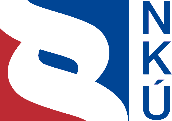 Kontrolní závěr z kontrolní akce22/28Peněžní prostředky státního rozpočtu a Evropské unie 
určené na podporu zaměstnanostiKontrolní akce byla zařazena do plánu kontrolní činnosti Nejvyššího kontrolního úřadu (dále také „NKÚ“) na rok 2022 pod číslem 22/28. Kontrolní akci řídil a kontrolní závěr vypracoval člen NKÚ Ing. Jan Stárek. Cílem kontroly bylo prověřit, zda byly peněžní prostředky státního rozpočtu a Evropské unie určené na podporu zaměstnanosti vynaloženy účelně a v souladu s právními předpisy.Kontrola byla prováděna u kontrolovaných osob v období od listopadu 2022 do června 2023.Kontrolovaným obdobím byly roky 2020 a 2021, v případě věcných souvislostí i období předcházející a následující.Kontrolované osoby:Ministerstvo práce a sociálních věcí (dále také „MPSV“);Úřad práce České republiky (dále také „ÚP ČR“);Česká správa sociálního zabezpečení, Praha (dále také „ČSSZ“).Kolegium   NKÚ   na svém XV. jednání, které se konalo dne 16. října 2023,schválilo   usnesením č. 11/XV/2023kontrolní   závěr   v tomto znění:Peněžní prostředky státního rozpočtu a Evropské unie 
určené na podporu zaměstnanostiZákladní InformaceHlavní zjištění1 	Cílený program podpory zaměstnanosti „Antivirus“ (dále také „Program Antivirus“).2 	Operační program Zaměstnanost 2014–2020 (dále také „OPZ“).3 	Podpora zaměstnanosti dlouhodobě evidovaných uchazečů o zaměstnání (dále také „PDU“), Podpora forem flexibilního zaměstnávání (dále také „FLEXI“), Outplacement (dále také „OUT“).I. Shrnutí a vyhodnocení NKÚ provedl kontrolu poskytování peněžních prostředků státního rozpočtu a Evropské unie (dále také „EU“) určených na podporu zaměstnanosti a prověřil, zda tyto peněžní prostředky byly vynaloženy účelně a v souladu s právními předpisy. Kontrola NKÚ se zaměřila zejména na poskytování podpory zaměstnavatelům v rámci Programu Antivirus, ve kterém byly vynaloženy peněžní prostředky ve výši 51,2 mld. Kč. Prověřováno bylo také poskytování a použití peněžních prostředků u vybraných projektů (PDU, FLEXI, OUT) realizovaných ÚP ČR v rámci OPZ. Na tyto projekty byly vynaloženy peněžní prostředky ve výši 2,2 mld. Kč. Kontrolou NKÚ bylo rovněž prověřeno poskytování ošetřovného v souvislosti s mimořádnými opatřeními při pandemii onemocnění covid-19 (dále také „krizové ošetřovné“). Kontrolou NKÚ byla u MPSV a ÚP ČR zjištěna četná porušení povinností stanovených právními předpisy EU a ČR. Část peněžních prostředků státního rozpočtu a EU určených na podporu zaměstnanosti byla vynaložena neúčelně.NKÚ zjistil, že MPSV připravilo podmínky pro výběr oprávněných žadatelů způsobem, který vedl k plošnému poskytování podpory i těm zaměstnavatelům, u nichž v době šíření onemocnění covid-19 docházelo k růstu čistého obratu, zisku a k navyšování počtu zaměstnanců. V takových případech vynaložené peněžní prostředky nesloužily k naplnění hlavního účelu Programu Antivirus. MPSV zároveň nastavilo jeden ze tří režimů podpory v Programu Antivirus v rozporu se stanovenou zásadou, podle níž měly být náklady na udržení pracovních míst sdíleny mezi státem, zaměstnavatelem a zaměstnancem. Pokud by MPSV tuto zásadu dodrželo, byly by výdaje státního rozpočtu v Programu Antivirus až o 4,4 mld. Kč nižší. MPSV dle zjištění NKÚ nedodržovalo stanovená pravidla poskytování veřejné podpory. MPSV a ÚP ČR také nesledovaly a nevyhodnocovaly dopady Programu Antivirus a současně nezajistily kontrolu naplňování jeho některých základních podmínek. NKÚ dále zjistil, že část peněžních prostředků určených na podporu sdílených pracovních míst v projektu FLEXI, na pomoc dlouhodobě evidovaným uchazečům o zaměstnání v projektu PDU a na vzdělávací kurzy v projektu OUT byla ze strany ÚP ČR použita neúčelně, neboť nepřispěla k realizaci klíčových aktivit a dosažení cílů projektů v předpokládaném rozsahu. U MPSV byly zjištěny nedostatky v oblasti nastavení systému hodnocení žádostí o podporu a při výběru projektů k podpoře, stejně jako v oblasti sledování přínosů projektů.NKÚ rovněž při kontrole zjistil pochybení MPSV v oblasti připravenosti peněžních nástrojů aktivní politiky zaměstnanosti na krizové situace a v oblasti sledování a vyhodnocování dopadů realizovaných strategických opatření na státní rozpočet. V oblasti poskytování krizového ošetřovného nebyly u ČSSZ zjištěny nedostatky.Výše uvedené celkové vyhodnocení vyplývá z následujících zjištění:1) Skutečnosti zjištěné v oblasti přípravy, nastavení a realizace Programu AntivirusČást peněžních prostředků byla v Programu Antivirus vynaložena neúčelně, neboť MPSV připravilo podmínky pro výběr oprávněných žadatelů způsobem, který vedl k plošnému poskytování podpory i těm zaměstnavatelům, u nichž v době šíření onemocnění covid-19 docházelo k růstu čistého obratu, zisku a k navyšování počtu zaměstnanců. NKÚ zjistil, že jednomu ze zaměstnavatelů z kontrolního vzorku, na jehož hospodářskou situaci neměla pandemie onemocnění covid-19 negativní dopad a u něhož docházelo k navyšování počtu zaměstnanců, bylo v Programu Antivirus vyplaceno celkem 48,1 mil. Kč. Podpora v celkové výši 9,8 mld. Kč byla poskytnuta zaměstnavatelům, jejichž hlavní hospodářská činnost spadala do odvětví, kde nedošlo k poklesu produkce. Zaměstnavatelům zařazeným do kontrolního vzorku byly poskytnuty v Programu Antivirus příspěvky na náhrady mezd 47 871 zaměstnanců. Celkem 3 363 (7,0 %) z těchto zaměstnanců bylo dle analýzy NKÚ následně vedeno v evidenci uchazečů o zaměstnání ÚP ČR. Podpora ve výši 58,2 mil. Kč poskytnutá zaměstnavatelům na náhrady mezd těchto zaměstnanců tak nevedla k zachování jejich pracovních míst.  MPSV v Programu Antivirus nezavedlo podmínku neslučitelnosti poskytování podpory s rozdělováním podílů na zisku. K rozdělování podílů na zisku došlo v době realizace Programu Antivirus u deseti zaměstnavatelů z kontrolního vzorku, jimž byla poskytnuta podpora v celkové výši 1,9 mld. Kč.MPSV nastavilo podporu v režimu A Plus Programu Antivirus v rozporu se stanovenou zásadou, podle níž měly být náklady na udržení pracovních míst sdíleny mezi státem, zaměstnavatelem a zaměstnancem a která byla uplatňována v ostatních zemích EU. V situaci přetrvávající vysoké poptávky po pracovní síle byly v režimu A Plus Programu Antivirus zaměstnavatelům poskytnuty příspěvky ve výši 21,1 mld. Kč. Při dodržení uvedené zásady a uplatnění stejných podmínek podpory, jaké byly stanoveny v režimu A Programu Antivirus, by činil objem státem poskytnutých peněžních prostředků na náhrady mezd stejných zaměstnanců 16,7 mld. Kč.NKÚ dále zjistil, že podpora v Programu Antivirus byla opakovaně poskytována bez předchozího schválení Evropskou komisí (dále také „EK“), čímž ČR porušila základní pravidla poskytování veřejné podpory stanovená ve Smlouvě o fungování EU. MPSV v této souvislosti nepostupovalo v souladu se zákonem č. 215/2004 Sb. Přestože zákon č. 218/2000 Sb. stanoví správcům kapitol státního rozpočtu povinnost průběžně sledovat a vyhodnocovat mj. efektivnost a účelnost vynakládání výdajů ve své kapitole, MPSV nesledovalo a nevyhodnocovalo dopady podpory poskytnuté v Programu Antivirus na konkrétní podpořené zaměstnavatele a zaměstnance, a mohlo proto jen v omezené míře reagovat na případné nedostatky v nastavení Programu Antivirus. Důraz na rychlost podpory a na minimální administrativní zátěž měl negativní dopad na fungování kontrolního systému. ÚP ČR nepostupoval dle zákona č. 320/2001 Sb., když při kontrolách u zaměstnavatelů neprověřoval splnění některých základních podmínek Programu Antivirus. V některých případech ÚP ČR také porušil zákon č. 340/2015 Sb.2) Skutečnosti zjištěné v oblasti podpory zaměstnanosti v projektech OPZMPSV coby řídicí orgán OPZ nastavilo systém hodnocení žádostí o podporu a výběru projektů k podpoře způsobem, který nezajistil odstranění slabých stránek v oblasti stanovení cílů projektů. MPSV současně nevytvořilo podmínky pro účelné vynakládání peněžních prostředků, když u projektů FLEXI a PDU nezavázalo příjemce ÚP ČR k naplňování konkrétních a měřitelných cílů a k realizaci klíčových aktivit v určitém minimálním rozsahu.  ÚP ČR vynaložil část peněžních prostředků určených na podporu sdílených pracovních míst v projektu FLEXI neúčelně. Poskytnutá podpora přispěla k řešení problému nedostatečné nabídky flexibilních forem zaměstnání a ke zlepšení situace osob z cílové skupiny, které nemohou z různých příčin pracovat na plný úvazek, jen v omezeném rozsahu. ÚP ČR podpořil v projektu FLEXI v rámci aktivity Sdílená pracovní místa pouze 252 z původně plánovaných 3 000 účastníků, tj. 8,4 % z jejich předpokládaného počtu.Hlavním cílem projektu PDU bylo zvýšení zaměstnanosti a zaměstnatelnosti dlouhodobě evidovaných uchazečů o zaměstnání. Podíl těchto osob však k 31. 12. 2022 činil pouze 12,1 % z celkového počtu účastníků projektu. Část peněžních prostředků určených na pomoc dlouhodobě evidovaných uchazečů o zaměstnání vynaložil ÚP ČR neúčelně, neboť hlavní cíl projektu byl naplňován jen v omezeném rozsahu.Část peněžních prostředků určených na klíčovou aktivitu Vzdělávací kurz v projektu OUT vynaložil ÚP ČR neúčelně, neboť tyto peněžní prostředky nepřispěly k realizaci aktivity v předpokládaném rozsahu. Osvědčení o absolvování vzdělávacích kurzů zaměřených na finanční gramotnost, pracovní právo a tzv. měkké dovednosti získalo pouze 50 ze 4 277 plánovaných účastníků (tj. 1,2 %).3) Skutečnosti zjištěné v oblasti strategického řízení a připravenosti na krizové situaceV ČR nebyl až do doby nabytí účinnosti novely zákona č. 435/2004 Sb. (tj. 1. 7. 2021) zaveden žádný systémový nástroj na podporu udržení zaměstnanosti v krizových situacích. Stávající nástroje aktivní politiky zaměstnanosti se v situaci spojené s pandemií onemocnění covid-19 ukázaly jako nevyužitelné. MPSV proto operativně připravilo Program Antivirus do doby, než bylo přijato systémové řešení v podobě zavedení příspěvku v době částečné práce, k jehož využití v době pandemie onemocnění covid-19 však již nedošlo.NKÚ dále zjistil, že MPSV nepostupovalo dle zákona č. 218/2000 Sb., když soustavně nesledovalo a nevyhodnocovalo účelnost a efektivnost vynakládání výdajů ve své kapitole určených na realizaci opatření, která měla přispět k dosažení strategických cílů stanovených ve Strategii politiky zaměstnanosti 2020 (dále také „SPZ 2020“).4) Skutečnosti zjištěné v oblasti poskytování krizového ošetřovnéhoKontrola NKÚ nezjistila u ČSSZ nedostatky v oblasti dodržování pravidel při poskytování peněžních prostředků na krizové ošetřovné. Podmínky poskytování ošetřovného nastavené v právních předpisech však na jaře 2020 vedly k vysoké administrativní zátěži na straně školských zařízení a žadatelů o krizové ošetřovné. II. Informace o kontrolované oblastiMPSV je ústředním orgánem státní správy odpovědným za oblast zaměstnanosti. Podpora zaměstnanosti je realizována především prostřednictvím souboru nástrojů aktivní politiky zaměstnanosti a podpory v nezaměstnanosti. Hlavní úlohou aktivní politiky zaměstnanosti (dále také „APZ“) je dle zákona č. 435/2004 Sb. zajistit maximální možnou úroveň zaměstnanosti, přičemž za zabezpečení naplňování této úlohy zodpovídají zejména MPSV a ÚP ČR. Za účelem naplňování úlohy APZ jsou využívány nástroje, jako jsou např. podpora rekvalifikací či navýšení kvalifikací zaměstnanců a uchazečů o zaměstnání, zprostředkování veřejně prospěšných prací a společensky účelných pracovních míst a také realizace cílených programů k řešení zaměstnanosti, jakým byl i kontrolovaný Program Antivirus. Hlavní úlohou podpory v nezaměstnanosti vyplácené podle zákona č. 435/2004 Sb. je především hmotné zabezpečení uchazečů o zaměstnání.Graf č. 1: Výdaje státního rozpočtu na politiku zaměstnanosti v ČR (2017–2022)Zdroj:	 vypracoval NKÚ dle údajů Českého statistického úřadu (dále také „ČSÚ“) o obecné míře nezaměstnanosti (roční průměr); výdaje na politiku zaměstnanosti doplněny dle státního závěrečného účtu za roky 2017 až 2022. Základní rámec pro strategické řízení podpory zaměstnanosti byl do roku 2020 v ČR vymezen ve Strategii politiky zaměstnanosti do roku 2020, jejímž hlavním cílem bylo zvýšení celkové míry zaměstnanosti věkové skupiny občanů 20–64 let na hodnotu 75 %. Novým hlavním strategickým dokumentem v oblasti podpory zaměstnanosti je Strategický rámec politiky zaměstnanosti do roku 2030, který má mj. za cíl reagovat na nové výzvy, které pro trh práce a oblast podpory zaměstnanosti představuje nástup digitalizace a s ní související automatizace výroby. Dílčí cíle a opatření vztahující se k oblasti podpory zaměstnanosti v ČR dále vymezují rovněž strategické dokumenty, jako jsou např. Strategie sociálního začleňování 2021–2027 či Strategie rovnosti žen a mužů na léta 2021–2030.Cílený program podpory zaměstnanosti „Antivirus“ Dne 31. března 2020 schválila vláda ČR na základě ustanovení § 120 zákona č. 435/2004 Sb. usnesením č. 353 Cílený program podpory zaměstnanosti „Antivirus“. Hlavním účelem Programu Antivirus coby nástroje APZ bylo zmírnění negativních dopadů pandemie onemocnění covid-19 na zaměstnanost v ČR, neboť ochranná opatření přijímaná státem v této souvislosti vyvolávala překážky v práci omezující činnost zaměstnavatele. Zaměstnavatel byl v takové situaci povinen postupovat v souladu se zákonem č. 262/2006 Sb. a ve stanovených případech poskytovat zaměstnancům po dobu trvání překážek v práci náhradu mzdy. V rámci Programu Antivirus byly ze státního rozpočtu náhrady mezd zaměstnavatelům kompenzovány prostřednictvím příspěvků vyplácených v rámci režimů A, A Plus, B. Program Antivirus byl určen všem zaměstnavatelům, jejichž mzdové prostředky nebyly kryty veřejnými rozpočty.Tabulka č. 1: Základní přehled režimů Programu AntivirusZdroj: vypracoval NKÚ dle usnesení vlády ČR ze dne 31. března 2020 č. 353 a navazujících usnesení vlády ČR.* 	V případě uzavření či omezení provozu byla podpora v režimu A uznatelná jen do 31. 5. 2021.Realizaci Programu Antivirus zajistilo MPSV prostřednictvím ÚP ČR, který poskytoval příspěvek oprávněným zaměstnavatelům na základě uzavřené dohody o poskytnutí příspěvku a po předložení vyúčtování k dohodě o poskytnutí příspěvku za jednotlivé kalendářní měsíce.Na realizaci Programu Antivirus bylo v letech 2020 až 2022 vynaloženo 51,2 mld. Kč, z toho 17,8 mld. Kč v hlavním městě Praha (viz přílohy č. 1 a 2 tohoto kontrolního závěru). V jednotlivých režimech podpory bylo vyplaceno 11,7 mld. Kč (režim A), 21,1 mld. Kč (režim A Plus) a 18,4 mld. Kč (režim B). V Programu Antivirus bylo podpořeno přibližně 71 tisíc zaměstnavatelů a 1,2 milionu zaměstnanců. Pro účely realizace režimu A Programu Antivirus byly částečně využity peněžní prostředky z OPZ v celkové výši 6,6 mld. Kč (viz příloha č. 3 a 4 tohoto kontrolního závěru), a to prostřednictvím dvou projektů ÚP ČR:Podpora zaměstnanosti prostřednictvím cíleného programu Antivirus A (dále také „Antivirus A“);Podpora zaměstnanosti prostřednictvím cíleného programu Antivirus A II (dále také „Antivirus A II“).Graf č. 2: 	Vyplacené peněžní prostředky a počet podpořených zaměstnanců v Programu AntivirusZdroj: vypracoval NKÚ dle odpovědi MPSV na žádost o doklady. Operační program Zaměstnanost 2014–2020Operační program Zaměstnanost 2014–2020 vymezuje priority pro podporu zaměstnanosti, sociálního začleňování a sociálních inovací z Evropského sociálního fondu v programovém období 2014–2020. Řídicím orgánem OPZ je MPSV. OPZ se člení na pět prioritních os (dále také „PO“), přičemž na podporu projektů v oblasti zaměstnanosti poskytuje MPSV peněžní prostředky v rámci PO 1 Podpora zaměstnanosti a adaptability pracovní síly, která má naplňovat tematický cíl pro Evropské strukturální a investiční fondy č. 8 Podpora udržitelné zaměstnanosti, kvalitních pracovních míst a mobility pracovních sil. Dle informací poskytnutých MPSV byly ke dni 2. 5. 2023 v rámci PO 1 OPZ na podporu celkem 6 526 projektů proplaceny výdaje v celkové výši 43,5 mld. Kč a ukončeno bylo 4 874 projektů.V rámci PO 1 OPZ se NKÚ kromě projektů Antivirus A a Antivirus A II zaměřil také na tři národní individuální projekty ÚP ČR (viz příloha č. 3 a 4 tohoto kontrolního závěru), a sice: Podpora forem flexibilního zaměstnávání (FLEXI); Podpora zaměstnanosti dlouhodobě evidovaných uchazečů o zaměstnání (PDU); Outplacement (OUT).Uvedené projekty reagovaly na aktuální výzvy spojené s oblastí podpory zaměstnanosti v ČR, tj. měly pomoct řešit problémy, jako jsou nedostatečná podpora flexibility práce (projekt FLEXI), omezená schopnost znovu začleňovat dlouhodobě nezaměstnané osoby na pracovní trh (projekt PDU), nestabilita pracovního trhu v situaci hospodářské krize a potřeba posílit kvalifikaci pracovní síly směrem k perspektivnějším oborům a profesím (projekt OUT). V projektech FLEXI, PDU a OUT bylo celkem podpořeno 18 955 účastníků. Krizové ošetřovnéČSSZ poskytuje podle zákona č. 187/2006 Sb. dávky nemocenského pojištění, mezi které patří i ošetřovné. ČSSZ poskytovala v letech 2020–2022 také krizové ošetřovné, které bylo vypláceno v souvislosti s mimořádnými opatřeními při pandemii onemocnění covid-19 jako nástroj podpory zaměstnanců v době zvýšené potřeby pečovat o děti či jiné osoby v důsledku uzavření školských zařízení. Krizové ošetřovné bylo poskytováno za období od 11. 3. 2020 do 30. 6. 2020 na základě zákona č. 133/2020 Sb., za období od 5. 10. 2020 do 30. 6. 2021 na základě zákona č. 438/2020 Sb. a za období od 1. 11. 2021 do 28. 2. 2022 na základě zákona č. 520/2021 Sb. Při výplatě postupovala ČSSZ podle zákona č. 187/2006 Sb. Graf č. 3: 	Počet vyplacených dávek ošetřovného v letech 2019–2022Zdroj: vypracoval NKÚ z údajů poskytnutých ČSSZ.Pozn.: Jedná se o počet vyplacených dávek ošetřovného včetně krizového ošetřovného. ČSSZ nevede statistiky počtu vyplacených dávek ošetřovného dle důvodu poskytnutí. Nejsou proto známy přesné údaje o počtu vyplacených dávek a výše vyplacených peněžních prostředků na krizové ošetřovné. ČSSZ vynaložila na ošetřovné v roce 2019 celkem 1,7 mld. Kč, v roce 2020 celkem 11,4 mld. Kč, v roce 2021 celkem 5,7 mld. Kč a v roce 2022 celkem 2,8 mld. Kč. Tyto výdaje zahrnují veškeré vyplacené dávky ošetřovného, tj. i krizového ošetřovného. Celkové výdaje na ošetřovné v členění dle jednotlivých měsíců jsou uvedeny v příloze č. 5 tohoto kontrolního závěru. III. Rozsah kontrolyCílem kontrolní akce bylo prověřit, zda byly peněžní prostředky státního rozpočtu a Evropské unie určené na podporu zaměstnanosti vynaloženy účelně a v souladu s právními předpisy.Za účelné bylo v případě Programu Antivirus považováno takové vynakládání a použití peněžních prostředků státního rozpočtu a EU, které vedlo k optimální míře dosažení cílů Programu Antivirus, tj. ke zmírnění negativních dopadů šíření onemocnění covid-19 na zaměstnanost v ČR a k udržení zaměstnanců podpořených zaměstnavatelů ve stávajícím zaměstnání. V případě projektů OPZ bylo za účelné považováno takové vynakládání a použití peněžních prostředků státního rozpočtu a EU, které vedlo k optimální míře dosažení stanovených cílů projektů a ke zlepšení situace osob z cílových skupin na trhu práce (např. k získání zaměstnání, osvědčení o kvalifikaci). U neukončených projektů OPZ byla účelnost vyhodnocena pouze u již ukončených podpor konkrétních osob z cílové skupiny.    NKÚ provedl kontrolu u MPSV jakožto poskytovatele veřejné podpory z Programu Antivirus a řídicího orgánu OPZ, u ÚP ČR jakožto realizátora Programu Antivirus a příjemce podpory z OPZ a u ČSSZ jakožto poskytovatele součinnosti při realizaci Programu Antivirus a poskytovatele krizového ošetřovného. V souvislosti s Programem Antivirus NKÚ u MPSV prověřoval nastavení podmínek poskytování příspěvku, kontrolního systému, monitoringu a dosažení cílů Programu Antivirus. Na vzorku 31 zaměstnavatelů (viz příloha č. 6 tohoto kontrolního závěru), kteří obdrželi příspěvky z Programu Antivirus, NKÚ na základě dostupných výročních zpráv a účetních závěrek analyzoval dopady pandemie onemocnění covid-19 na jejich hospodářskou situaci a vývoj počtu zaměstnanců. V souvislosti s projekty OPZ se kontrola u MPSV zaměřila na úlohu řídicího orgánu při výběru, administraci, realizaci a vyhodnocování projektů zaměřených na podporu zaměstnanosti. NKÚ dále prověřoval, zda byla podpora poskytována v souladu s pravidly OPZ. V rámci PO 1 OPZ se NKÚ zaměřil na kontrolu národních individuálních projektů ÚP ČR (viz příloha č. 3 a 4 tohoto kontrolního závěru) podpořených v investičních prioritách (dále také „IP“) 1.1 a 1.3.NKÚ rovněž zjišťoval, zda MPSV plnilo strategické cíle stanovené pro oblast podpory zaměstnanosti a zda sledovalo a vyhodnocovalo dopady realizovaných strategických opatření na státní rozpočet. NKÚ dále zjišťoval, zda MPSV ve své působnosti připravilo nástroje APZ na krizové období.NKÚ prověřil u vzorku 31 zaměstnavatelů, zda ÚP ČR postupoval při vyplácení příspěvků na náhrady mezd v rámci Programu Antivirus v souladu se stanovenými pravidly. NKÚ dále kontroloval, zda ÚP ČR jakožto realizátor Programu Antivirus prováděl průběžné a následné kontroly vyplacených příspěvků a zda sledoval a vyhodnocoval dopady poskytnuté podpory. U celkového počtu 47 871 zaměstnanců 31 podpořených zaměstnavatelů z kontrolního vzorku NKÚ prověřil, zda poskytnutá podpora přispěla k zachování jejich pracovních míst.U ÚP ČR jako příjemce podpory z OPZ se kontrola NKÚ zaměřila jednak na dodržování podmínek, na jejichž základě mu byla poskytnuta podpora, jednak na dosahování cílů a naplňování účelu kontrolovaných projektů. V neposlední řadě bylo u ÚP ČR prověřováno, zda byly u kontrolovaných projektů dodrženy postupy při realizaci veřejných zakázek.Kontrola NKÚ se u ČSSZ zaměřila na dodržování podmínek poskytování krizového ošetřovného, dále na součinnost při ověřování oprávněnosti poskytování podpory v rámci Programu Antivirus a provádění kontroly plnění povinností plátců pojistného na sociální zabezpečení a příspěvku na státní politiku zaměstnanosti. Ke kontrole z pozice poskytovatele (MPSV) i příjemce (ÚP ČR) vybral NKÚ pět národních individuálních projektů přímého přidělení financovaných z OPZ, přičemž dva z nich byly použity na proplácení příspěvků z Programu Antivirus (viz příloha č. 3 a 4 tohoto kontrolního závěru). Projekty byly vybrány s ohledem na finanční významnost, jejich vazbu na předmět a cíl kontroly. Při výběru bylo rovněž zohledněno, zda dané projekty již nebyly ze strany NKÚ kontrolovány.Kontrolovaný objem peněžních prostředků vynaložených na Program Antivirus na systémové úrovni u MPSV činil 51,2 mld. Kč, z toho 6,6 mld. Kč bylo financováno z OPZ prostřednictvím projektů Antivirus A, Antivirus A II. Kontrolovaný objem peněžních prostředků prověřovaný u ÚP ČR na konkrétních měsíčních vyúčtováních u vzorku 31 zaměstnavatelů podpořených v Programu Antivirus činil 696,6 mil. Kč (viz příloha č. 6 tohoto kontrolního závěru). Kontrolovaný objem peněžních prostředků vynaložených na tři kontrolované projekty (FLEXI, PDU, OUT) ÚP ČR činil na systémové úrovni u MPSV 2,2 mld. Kč. Kontrolovaný objem peněžních prostředků vynaložených na tyto projekty, který byl prověřován u ÚP ČR na vybraných výdajových položkách, činil 6,1 mil. Kč. Kontrolovaný objem peněžních prostředků vynaložených ČSSZ na krizové ošetřovné a související výdaje činil 8,7 mil. Kč.Pozn.: Právní předpisy uvedené v kontrolním závěru jsou aplikovány ve znění účinném pro kontrolované období.IV. Podrobné skutečnosti zjištěné kontrolou1. Skutečnosti zjištěné v oblasti přípravy, nastavení a realizace Programu AntivirusProgram Antivirus přispěl ke zmírnění negativních dopadů šíření pandemie onemocnění covid-19, část peněžních prostředků však byla vynaložena neúčelněPříspěvky v celkové výši 51,2 mld. Kč, které byly poskytnuty v Programu Antivirus zaměstnavatelům na náhrady mezd jejich zaměstnanců, přispěly ke zmírnění negativních dopadů šíření pandemie onemocnění covid-19 na zaměstnanost v ČR. NKÚ zjistil, že část peněžních prostředků však byla v Programu Antivirus vynaložena neúčelně, neboť:Příspěvky ve výši 58,2 mil. Kč poskytnuté 31 zaměstnavatelům z kontrolního vzorku na náhrady mezd 3 363 ze 47 871 zaměstnanců nepřispěly k zachování pracovního místa. Do doby ukončení realizace Programu Antivirus tak bylo v evidenci uchazečů o zaměstnání ÚP ČR zaevidováno 7,0 % zaměstnanců, na jejichž náhrady mezd čerpali zaměstnavatelé zařazení do kontrolního vzorku příspěvky (viz příloha č. 6 tohoto kontrolního závěru). Z celkového počtu všech 70 971 podpořených zaměstnavatelů zaniklo k datu ukončení Programu Antivirus celkem 193 zaměstnavatelů, jimž byly poskytnuty příspěvky ve výši 339 mil. Kč. Dvanáct zaměstnavatelů, jimž byly poskytnuty příspěvky ve výši 161,5 mil. Kč, podalo ÚP ČR do 28. 2. 2022 zprávu o rozhodnutí o hromadném propouštění. MPSV při přípravě a nastavení podmínek Programu Antivirus vycházelo z předpokladu, že zaměstnavatelům vznikaly v důsledku přijímání ochranných opatření státu náklady spojené s vyplácením náhrad mezd svým zaměstnancům, které nebyly kompenzovány jejich hospodářskou činností, a že mohou vzniklé hospodářské ztráty vést k zániku pracovních míst a negativně ovlivnit zaměstnanost v ČR. Při nastavování podmínek režimu A Plus Programu Antivirus vycházelo MPSV z předpokladu, že u zaměstnavatelů dochází ke ztrátě likvidity a že nejsou schopni nést i jen minimální tíži nákladů spojených s vyplácením náhrad mezd zaměstnancům. MPSV uvedené předpoklady neověřovalo a nenavázalo poskytnutí podpory zaměstnavatelům na objektivní ekonomické ukazatele, jako tomu bylo v jiných zemích EU. V Programu Antivirus tak byla poskytována podpora k udržení zaměstnanosti i těm zaměstnavatelům, u kterých docházelo k růstu čistého obratu, zisku a k navyšování počtu zaměstnanců (viz příloha č. 8 tohoto kontrolního závěru). Podpora takových zaměstnavatelů nenaplňovala hlavní účel Programu Antivirus, jelikož v takových případech nebyly splněny výše uvedené předpoklady o nákladech nekompenzovaných hospodářskou činností či ztrátě likvidity. Příklady plošného nastavení podpory v rámci Programu Antivirus A) NKÚ zjistil, že u 29 z 88 odvětví (CZ NACE) nedošlo v průběhu pandemie k poklesu hospodářské produkce, přesto byla zaměstnavatelům, jejichž hlavní hospodářská činnost spadala do těchto odvětví, poskytnuta podpora ve výši 9,8 mld. Kč. Např. do odvětví Činnosti v oblasti informačních technologií byla v rámci Programu Antivirus směřována podpora v celkové výši 278,4 mil. Kč. V tomto odvětví přitom během pandemie onemocnění covid-19 dle údajů za rok 2021 oproti roku 2019 vzrostla hospodářská produkce o 17,5 %, počet odpracovaných hodin vzrostl o 10,0 % a počet zaměstnanců vzrostl o 9,5 % (viz příloha č. 10 a 11 tohoto kontrolního závěru). B) U jednoho zaměstnavatele z kontrolního vzorku, který působí v odvětví maloobchodní činnosti zaměřené na prodej potravin v nespecializovaných prodejnách a jehož hospodářská činnost nebyla pandemií onemocnění covid-19 negativně dotčena, došlo dle zjištění NKÚ v roce 2020 oproti roku 2019 k nárůstu hospodářského zisku o 336,4 mil. Kč, k navýšení čistého obratu o 10,5 mld. Kč a k navýšení počtu zaměstnanců o 11,1 %. Daný zaměstnavatel v době pandemie covid-19 hospodářsky expandoval a nepřetržitě nabíral nové zaměstnance. Současně tento zaměstnavatel v rámci Programu Antivirus získal podporu ve výši 48,1 mil. Kč, jejímž hlavním smyslem mělo být zamezení zániku pracovních míst.MPSV rovněž připravilo podmínky Programu Antivirus způsobem, který umožnil poskytovat příspěvek na udržení pracovních míst zaměstnavatelům, kteří vypláceli podíly na zisku. V některých jiných zemích EU byla podmínka neslučitelnosti podpory s rozdělováním podílů na zisku stanovena. Tabulka č. 2 Nastavení omezujících podmínek podpory udržení zaměstnanosti v zemích EUZdroj: 	vypracoval NKÚ dle studie European Trade Union Institut: Job retention schemes in Europe. A lifeline during the Covid-19 pandemic a studie COVID-19: Implications for employment and working life.NKÚ zjistil, že z 31 zaměstnavatelů vybraných do vzorku jich v letech 2020 a 2021 celkem 10 rozdělilo podíly na zisku. Těmto deseti zaměstnavatelům byly v rámci Programu Antivirus poskytnuty příspěvky v celkové výši 1,9 mld. Kč (viz příloha č. 9 tohoto kontrolního závěru). Neslučitelnost poskytování podpory na udržení pracovních míst a vyplácení podílů na zisku MPSV zakotvilo s účinností od 1. 7. 2021 do zákona č. 435/2004 Sb. jako součást příspěvku v době částečné práce. Zavedení této podmínky MPSV zdůvodnilo tím, že souběh pobírání podpory na udržení pracovních míst a vyplácení podílů na zisku nezajišťuje hospodárné vynakládání peněžních prostředků na udržení zaměstnanosti. Podpora v rámci režimu A Plus Programu Antivirus nebyla v souladu se stanovenou zásadou částečné kompenzace Schémata podpory udržení zaměstnanosti uplatňovaná v krizových situacích se v zemích EU v době pandemie onemocnění covid-19 opírala o zásadu částečné kompenzace, podle níž by měla být tíže nákladů spojená s udržením pracovních míst sdílena v určitém poměru mezi státem, zaměstnavatelem a zaměstnancem. Dodržování této zásady zajišťuje, že náklady spojené s udržením pracovních míst neponese jen stát a že zaměstnavatelé a zaměstnanci budou motivováni ke zkrácení doby podpory na nezbytné minimum. MPSV zásadu částečné kompenzace zakotvilo jako princip fungování Programu Antivirus. Dle zjištění NKÚ však nastavené parametry režimu A Plus Programu Antivirus tuto zásadu nerespektovaly. V rámci tohoto režimu podpory byly ze strany zaměstnavatelů v souladu se zákonem č. 262/2006 Sb. vypláceny zaměstnancům za neodvedenou práci náhrady mezd ve výši 100 % jejich průměrného výdělku. Stát současně zaměstnavatelům tyto výdaje kompenzoval příspěvkem v rozsahu 100 % až do výše 50 000 Kč měsíčně na zaměstnance.Nastavení ustanovení § 208 zákona č. 262/2006 Sb. a jeho aplikace v Programu AntivirusPři přípravě pravidel vyplácení náhrad mezd v případě překážky v práci na straně zaměstnavatelů MPSV vycházelo z předpokladu, že pandemická situace a s ní spojená ochranná opatření státu představovala „jinou překážku na straně zaměstnavatele“ dle ustanovení § 208 zákona č. 262/2006 Sb. V takovém případě jsou zaměstnavatelé povinni svým zaměstnancům za neodvedenou práci vyplácet náhrady mezd ve výši 100 % jejich průměrného výdělku, a to přesto, že překážka v práci reálně nevznikla na jejich straně, ale byla důsledkem zásahu vyšší moci, resp. důsledkem ochranných opatření státu. Takové nastavení podmínek nezajišťuje přiměřenou míru účasti zaměstnanců na nákladech na udržení pracovního místa v době, kdy tito neodvádějí práci kvůli překážkám, jejichž vznik nemohl zaměstnavatel reálně ovlivnit. Povinnost zaměstnavatelů vyplácet svým zaměstnancům náhrady mezd ve výši 100 % jejich výdělku vede k rychlejší ztrátě jejich likvidity, a tudíž i k vyššímu riziku propouštění či úplného zániku zaměstnavatele, a ve svém důsledku také k hospodářsky nákladným kompenzacím na náhrady mezd ze státního rozpočtu, jako tomu bylo v případě režimu A Plus Programu Antivirus.NKÚ v této souvislosti poukazuje na skutečnost, že v zákoně č. 262/2006 Sb. není jednoznačně stanoven postup pro vyplácení náhrad mezd zaměstnancům v případě, kdy v důsledku pandemické situace vznikne překážka v práci na straně zaměstnavatelů. Ustanovení § 207 zákona č. 262/2006 Sb. sice vymezuje postup pro případy živelních událostí, neodkazuje však na jiné mimořádné události, jako je např. pandemie. Zákon č. 262/2006 Sb. také nevymezuje, jaké situace jsou pro účely poskytování náhrad mezd považovány za živelní události.Nastavení podpory v režimu A Plus Programu Antivirus se zakládalo na plošném předpokladu, že zaměstnavatelé nejsou schopni nést i jen minimální tíži mzdových nákladů. Tato skutečnost však nebyla ze strany MPSV analyticky podložena. Podmínky režimu A Plus Programu Antivirus umožňovaly podporovat zaměstnavatele bez ohledu na to, zda u nich reálně došlo k nedostupnosti likvidity, jak vyžadovala pravidla veřejné podpory stanovená Evropskou komisí. NKÚ zjistil, že mezi největšími příjemci podpory v rámci režimu A Plus Programu Antivirus byli i zaměstnavatelé, u nichž v době pandemie onemocnění covid-19 docházelo k růstu čistého obratu a k rozdělování podílů na zisku. Příklad plošného nastavení podpory v režimu A Plus Programu Antivirus NKÚ zjistil, že v rámci režimu A Plus Programu Antivirus byly celkem 48 zaměstnavatelům působícím v odvětví činnosti heren, kasin a sázkových kanceláří poskytnuty příspěvky ve výši 546,5 mil. Kč, přičemž čtyři z těchto zaměstnavatelů patřili mezi 10 největších příjemců v režimu A Plus Programu Antivirus. Těmto čtyřem zaměstnavatelům byly dohromady poskytnuty příspěvky ve výši 148,8 mil. Kč. Dle údajů z účetních závěrek uvedených ve výročních zprávách zveřejněných ve sbírce listin obchodního rejstříku nedošlo ani u jednoho z těchto čtyř zaměstnavatelů v průběhu pandemie onemocnění covid-19 ke zhoršení jejich hospodářské situace. Plošný předpoklad MPSV, že tito zaměstnavatelé nejsou schopni nést i jen minimální náklady spojené s vyplácením náhrad mezd svým zaměstnancům, nebyl v těchto případech naplněn.Jednomu ze zaměstnavatelů, který v rámci režimu A Plus získal podporu ve výši 35,3 mil. Kč, např. vzrostl během pandemie onemocnění covid-19 postupně čistý obrat za účetní období z 6,2 mld. Kč (rok 2019) na 10,9 mld. Kč (rok 2021), zisk se mu zvýšil z 1,4 mld. Kč (rok 2019) na 3,0 mld. Kč (rok 2021) a došlo u něho k rozdělení zisků formou dividend ve výši 1,4 mld. Kč (rok 2020), resp. 2,0 mld. Kč (rok 2021). V porovnání se schématy podpory uplatňovanými v zemích EU bylo nastavení parametrů podpory v režimu A Plus Programu Antivirus ojedinělé (viz příloha č. 7 tohoto kontrolního závěru). V ostatních zemích EU nenastala v kontextu pandemie onemocnění covid-19 situace, ve které se buď zaměstnavatelé, nebo zaměstnanci alespoň částečně nepodíleli na tíži nákladů spojených s udržením pracovního místa. Takovéto parametry podpory v režimu A Plus přitom MPSV připravilo v době, kdy se v ČR i navzdory mimořádné pandemické situaci pohybovala obecná míra nezaměstnanosti okolo 3 % a kdy nabídka volných pracovních míst převyšovala počet uchazečů o zaměstnání. Kombinace již zavedených režimů podpory A a B Programu Antivirus se ukázala jako dostatečně účinná pro udržení zaměstnanosti, a neexistovaly proto objektivní hospodářské důvody pro přijetí takových opatření na udržení zaměstnanosti, která vybočují z praxe uplatňované v zemích EU a která nejsou v souladu se stanovenou zásadou částečné kompenzace. MPSV přitom nenavrhlo omezit podporu v rámci režimu A Plus na hospodářsky nejvíce dotčená odvětví (např. letecká doprava, ubytování, stravování a pohostinství), což by potřebnost uplatnění mimořádného nastavení parametrů podpory v režimu A Plus Programu Antivirus alespoň částečně odůvodňovalo. NKÚ zjistil, že v rámci režimu A Plus Programu Antivirus byly zaměstnavatelům poskytnuty příspěvky ve výši 21,1 mld. Kč. V případě, že by byly těmto zaměstnavatelům vypláceny ve stejném období příspěvky na náhrady mezd stejných zaměstnanců dle pravidel režimu A Programu Antivirus, který respektoval zásadu částečné kompenzace, činil by objem státem poskytnutých peněžních příspěvků na náhrady mezd 16,7 mld. Kč, tj. o 4,4 mld. Kč méně. Podpora v rámci Programu Antivirus byla poskytována bez předchozího schválení ze strany Evropské komise a při její realizaci nebyly dodržovány podmínky veřejné podporyPoskytování příspěvků zaměstnavatelům na náhrady mezd v Programu Antivirus bylo veřejnou podporou, která dle Smlouvy o fungování EU podléhala povinnosti předchozího schválení ze strany Evropské komise. MPSV jako poskytovatel veřejné podpory nepostupovalo dle zákona č. 215/2004 Sb., když před spuštěním a úpravou podmínek podpory v Programu Antivirus neinformovalo koordinační orgán veřejné podpory, tj. Úřad pro ochranu hospodářské soutěže (dále také „ÚOHS“), o záměru provádět či upravit veřejnou podporu poskytovanou v Programu Antivirus. MPSV sice v dubnu 2020 zaslalo ÚOHS informace o Programu Antivirus za účelem ověření, zda se jedná o veřejnou podporu, ke schválení podpory v Programu Antivirus ze strany EK však došlo až v červenci 2020. Prodlevy v komunikaci přitom vznikaly na straně MPSV, byly v průběhu realizace Programu Antivirus opakované a proces administrace žádostí o schválení změn veřejných podpor EK byl zdlouhavý. ÚOHS proto nemohl zajistit, aby byla EK včas informována o záměrech ČR poskytnout nebo upravit podmínky veřejné podpory.V rámci Programu Antivirus tak byla zaměstnavatelům v rozporu se Smlouvou o fungování EU poskytována veřejná podpora bez předchozího schválení EK. Na tuto skutečnost sama EK poukázala ve svých rozhodnutích ke schválení poskytování a následných úprav veřejné podpory v Programu Antivirus. Na riziko porušování podmínek poskytování veřejné podpory upozorňoval MPSV rovněž koordinační orgán ÚOHS. MPSV tímto jednáním nepostupovalo dle zákona České národní rady č. 2/1969 Sb., neboť v okruhu své působnosti neplnilo úkoly vyplývající z členství ČR v EU. Současně MPSV nepostupovalo dle zákona č. 435/2004 Sb., neboť neusměrnilo výkon státní správy tak, aby byla dodržena zákonnost při zabezpečení státní politiky zaměstnanosti. Pandemická situace vedla k objektivní potřebě rychle reagovat a operativně připravit a realizovat cílený program podpory na udržení zaměstnanosti. Postupy při schvalování veřejných podpor v rámci obdobných programů a nástrojů na udržení zaměstnanosti v jiných zemích EU (např. Slovensko, Polsko) nicméně dokládají, že i v kontextu krizové situace bylo možné postupovat dle podmínek poskytování veřejné podpory stanovených ve Smlouvě o fungování EU. Takový postup ovšem předpokládá schopnost i v krizové situaci plánovat podmínky poskytování veřejné podpory na udržení zaměstnanosti alespoň v krátkodobém horizontu (tj. s předstihem několika týdnů, aby mohly být schváleny EK) a také, a to zejména, konstruktivní a předvídatelnou součinnost mezi MPSV a vládou ČR při nastavování a následném schvalování podmínek Programu Antivirus.NKÚ dále zjistil, že MPSV nedodržovalo v průběhu realizace Programu Antivirus podmínky monitorování a reportingu veřejné podpory, které stanovila EK. MPSV nepostupovalo dle požadavků na transparentnost veřejné podpory, když např. nezveřejňovalo informace o každé jednotlivé podpoře vyšší než 100 000 € poskytnuté dle stanovených pravidel. O povinnosti dodržovat podmínky transparentnosti veřejné podpory přitom ÚOHS poskytovatele veřejné podpory informoval.Dopady Programu Antivirus na podpořené zaměstnavatele a zaměstnance nebyly sledovány a vyhodnocoványMPSV a ÚP ČR disponovaly všemi údaji nezbytnými pro vyhodnocení dopadů podpory v Programu Antivirus. Kontrolou NKÚ však bylo zjištěno, že MPSV ani ÚP ČR nesledovaly a nevyhodnocovaly dopady podpory poskytnuté v rámci Programu Antivirus na konkrétní podpořené zaměstnavatele a jejich zaměstnance. MPSV a ÚP ČR proto nemohly reagovat na případné nedostatky v nastavení podmínek Programu Antivirus a navrhovat jejich úpravu na základě analyticky podložených dat. MPSV a ÚP ČR sledovaly a vyhodnocovaly pouze obecnou situaci na trhu práce v ČR, nikoliv však účelnost a efektivnost poskytované podpory. MPSV je přitom povinno v souladu se zákonem č. 218/2000 Sb. průběžně sledovat a vyhodnocovat efektivnost a účelnost vynakládání výdajů ve své kapitole. ÚP ČR nepostupoval dle zákona č. 435/2004 Sb., když v souvislosti s realizací Programu Antivirus nezajistil pro MPSV podklady k řešení stěžejních otázek na trhu práce.Účinnému sledování a vyhodnocování velkého objemu dat vztahujících se k dopadům podpory částečně bránila nedostatečná propojenost informačních systémů využívaných MPSV, ÚP ČR a ČSSZ, která by umožnila automatizovat sledování a vyhodnocování poskytované podpory.Podpora v rámci Programu Antivirus byla zpravidla poskytována ve stanovených lhůtách, nebyla však zajištěna kontrola naplňování stanovených podmínekNKÚ zjistil, že dohody o poskytnutí příspěvku v rámci Programu Antivirus byly vyjma prvního týdne realizace programu (od 6. 4. do 12. 4. 2020) uzavírány mezi ÚP ČR a zaměstnavateli do druhého dne od podání žádosti. K překročení stanovené lhůty pro poskytnutí příspěvku v délce 30 kalendářních dnů ode dne předložení měsíčních vyúčtování ze strany zaměstnavatele došlo u ÚP ČR v případě tří kontrolovaných vyúčtování. Podpora v rámci Programu Antivirus byla zaměstnavatelům zpravidla poskytována ve stanovených lhůtách. Potřeba rychlé a administrativně minimálně náročné podpory se na druhé straně negativně promítla do nastavení a fungování kontrolního systému.MPSV s ohledem na očekávané množství podporovaných subjektů nastavilo v Programu Antivirus kontrolní systém, jehož těžiště spočívalo v požadavku na prokázání skutečností prostřednictvím čestného prohlášení. Naplňování základních podmínek Programu Antivirus nebylo ověřováno v rámci předběžné kontroly před poskytnutím příspěvku, ale až při průběžných či následných kontrolách u zaměstnavatelů. Příkladem je stanovená povinnost zaměstnavatele vyplatit náhrady mzdy zaměstnanci (včetně zákonných odvodů) před obdržením příspěvku z Programu Antivirus. Porušení právě této podmínky patřilo dle provedených kontrol MPSV (u příspěvků financovaných z OPZ) a ÚP ČR k vůbec nejčastějším pochybením zaměstnavatelů. MPSV v průběhu realizace Programu Antivirus nezavedlo možnost ověření bezdlužnosti zaměstnavatelů prostřednictvím dálkového přístupu k informačnímu systému ČSSZ, který by MPSV či ÚP ČR využily při předběžné kontrole, a tím snížily četnost porušení povinnosti zaměstnavatelů vyplatit zaměstnancům náhrady mezd před obdržením příspěvku z Programu Antivirus. NKÚ zjistil, že ÚP ČR v průběhu let 2020 až 2022 provedl a dokončil u příjemců příspěvků v rámci Programu Antivirus celkem 1 622 kontrol, na jejichž základě podal ve 131 případech podnět finančnímu úřadu k vymáhání a ve 36 případech podnět Policii ČR k šetření. Na základě kontrolních zjištění ÚP ČR předepsal kontrolovaným subjektům vratku ve výši 163,3 mil Kč, z toho k 31. 3. 2023 bylo vráceno 93,1 mil. Kč. Nejnižší návratnost prostředků předepsaných k vrácení byla ve Středočeském kraji, a to 18,0 % (viz příloha č. 1 tohoto kontrolního závěru). Kontrolní kapacity ÚP ČR byly ve vztahu k počtu 70 971 podpořených zaměstnavatelů velmi omezené.NKÚ dále zjistil, že ÚP ČR nepostupoval v souladu se zákonem č. 320/2001 Sb., když při veřejnosprávních kontrolách na místě neověřoval základní podmínky Programu Antivirus, které přímo vyplývaly z pravidel veřejné podpory stanovených EK a které měl ÚP ČR dle řídicího aktu MPSV ověřovat. Jednalo se například o podmínku, zda nebyly podporovány i podniky v obtížích, u nichž je vysoké riziko, že vynaložené peněžní prostředky nepřispějí k udržení pracovních míst. ÚP ČR rovněž při kontrolách na místě neprověřoval, zda součet všech podpor, které zaměstnavatel obdržel v rámci režimu A Plus Programu Antivirus, nepřekročil maximální stanovenou výši podpory. NKÚ na vzorku 31 zaměstnavatelů také zjistil, že ÚP ČR při výkonu řídicí kontroly v rámci realizace Programu Antivirus nezajistil předběžnou kontrolu připravovaných operací v souladu se zákonem č. 320/2001 Sb. a vyhláškou č. 416/2004 Sb., když nezajistil před výdejem peněžních prostředků provedení kontroly příkazcem operace (v jednom případě) a hlavní účetní (v šesti případech). Při realizaci Programu Antivirus docházelo k porušování zákona o registru smluvNKÚ zjistil, že ÚP ČR nepostupoval v souladu se zákonem č. 340/2015 Sb., když nezaslal správci registru smluv k uveřejnění 129 uzavřených dohod o poskytnutí příspěvku v rámci Programu Antivirus. Kontrolou bylo rovněž zjištěno, že v 848 případech ÚP ČR nedodržel zákonnou lhůtu pro zaslání dohod o poskytnutí příspěvku k uveřejnění v registru smluv. ÚP ČR v jednom případě vyplatil peněžní prostředky zaměstnavateli na základě neúčinné dohody o poskytnutí příspěvku z Programu Antivirus uzavřené dne 13. 4. 2020. Na danou dohodu se nevztahovala výjimka stanovená zákonem č. 161/2020 Sb., a její účinnost se proto vázala k datu jejího uveřejnění v registru smluv. NKÚ zjistil skutečnosti nasvědčující porušení rozpočtové kázně, když ÚP ČR neoprávněně vyplatil danému zaměstnavateli peněžní prostředky ve výši 325 680 Kč před nabytím účinnosti této dohody.2. Skutečnosti zjištěné v oblasti podpory zaměstnanosti v projektech OPZ V projektu FLEXI bylo sdílenými pracovními místy podpořeno jen 8,4 % předpokládaného počtu účastníkůÚP ČR realizoval v rámci OPZ projekt Podpora forem flexibilního zaměstnávání, který měl mj. řešit problém nižší ekonomické aktivity žen a jejich vyššího zastoupení mezi dlouhodobě nezaměstnanými a současně měl prostřednictvím podpory flexibilních forem zaměstnávání pomoct zejména osobám pečujícím o osobu závislou a rodičům vracejícím se po rodičovské dovolené, u nichž došlo ke ztrátě pracovních dovedností a návyků. Celkové způsobilé výdaje projektu byly 597,1 mil. Kč, z toho bylo Úřadu práce České republiky proplaceno 165,3 mil. Kč. Hlavní klíčová aktivita projektu FLEXI Sdílené pracovní místo měla vést k prosazování flexibilních forem zaměstnání a měla pomoct osobám z cílových skupin, které nemohou z různých příčin pracovat na plný úvazek, zvýšit jejich možnosti při hledání vhodného zaměstnání. Celkové způsobilé výdaje určené na tuto aktivitu činily 262,8 mil. Kč, přičemž ÚP ČR předpokládal, že touto aktivitou podpoří 3 000 účastníků projektu. Reálně však bylo dle poslední proplacené žádosti o platbu na podporu sdílených pracovních míst v projektu FLEXI vynaloženo 13,8 mil. Kč. Graf č. 4: 	Počet podpořených účastníků ve vybraných klíčových aktivitách projektu FLEXIZdroj: vypracoval NKÚ dle odpovědi MPSV na žádost o doklady.NKÚ zjistil, že se ÚP ČR nedařilo naplňovat aktivitu Sdílená pracovní místa v takovém rozsahu, který předpokládal v době podání žádosti o podporu projektu. ÚP ČR skutečnost neplnění této aktivity v plánovaném rozsahu zdůvodnil zejména nezájmem zaměstnavatelů o institut sdílených pracovních míst kvůli vyšší administrativní náročnosti a nastavené výši příspěvku na sdílené pracovní místo. Toto riziko ÚP ČR předpokládal již v době podání žádosti o podporu, svůj předpoklad však neměl podložen analýzou zájmu zaměstnavatelů o sdílená pracovní místa, na což poukázala i hodnoticí komise při MPSV. Na nedostatečný zájem zaměstnavatelů o sdílená pracovní místa se ÚP ČR snažil reagovat, když v září roku 2021 inicioval podporu osob, které nemohou pracovat na plný úvazek, rovněž prostřednictvím společensky účelných pracovních míst na zkrácený úvazek.NKÚ zjistil, že k datu 30. 4. 2023 bylo v projektu FLEXI v rámci aktivity Sdílená pracovní místa podpořeno pouze 252 z původně plánovaných 3 000 účastníků, tj. 8,4 % z předpokládaného počtu (po snížení cílové hodnoty na 2 600 účastníků činí podíl podpořených účastníků 9,7 %). Vzhledem ke skutečnosti, že má být k 31. 10. 2023 ukončena fyzická realizace projektu FLEXI, a s ohledem na nezájem zaměstnavatelů o realizaci této aktivity je pravděpodobné, že nebude daná klíčová aktivita splněna v předpokládaném rozsahu. Část peněžních prostředků určených na vytváření sdílených pracovních míst byla ÚP ČR vynaložena neúčelně, neboť nepřispěla k realizaci hlavní klíčové aktivity Sdílená pracovní místa v předpokládaném rozsahu. Příspěvek projektu FLEXI k řešení problému nedostatečné nabídky flexibilních forem zaměstnání a jeho dopad na cílovou skupinu osob, které nemohou z různých příčin pracovat na plný úvazek, byl ke dni ukončení kontroly významně omezený.Projekt PDU měl pomoct především dlouhodobě evidovaným uchazečům o zaměstnání, takových osob však bylo v projektu podpořeno jen 12,1 %Hlavním cílem projektu Podpora zaměstnanosti dlouhodobě evidovaných uchazečů o zaměstnání bylo zvýšení zaměstnanosti a zaměstnatelnosti dlouhodobě evidovaných uchazečů o zaměstnání na ÚP ČR. Ti byli v právním aktu vymezeni jako osoby, které jsou v evidenci uchazečů o zaměstnání ÚP ČR vedeny déle než 12 měsíců. Na počátku roku 2020 ÚP ČR rozšířil cílovou skupinu projektu také o uchazeče o zaměstnání s kratší než 12měsíční dobou evidence na ÚP ČR. Hlavní cíl projektu však zůstal nezměněn a vázal se pouze k osobám vedeným v evidenci uchazečů o zaměstnání ÚP ČR déle než 12 měsíců. Celkové způsobilé výdaje projektu byly 2,1 mld. Kč, z toho bylo Úřadu práce České republiky proplaceno 1,5 mld. Kč.V projektu PDU bylo k 31. 12. 2022 podpořeno 12 490 osob, které byly oprávněnými osobami z cílové skupiny. Cílová hodnota indikátoru 6 00 00 Celkový počet účastníků byla výrazně přeplněna (plnění přes 118,8 %). Dle nezávazného indikátoru 6 02 00 Dlouhodobě nezaměstnaní účastníci však bylo v projektu PDU podpořeno k 31. 12. 2022 jen 1 508 dlouhodobě evidovaných uchazečů o zaměstnání, což činí 12,1 % z celkového počtu účastníků projektu. Část peněžních prostředků určených na pomoc dlouhodobě evidovaným uchazečům o zaměstnání byla ÚP ČR vynaložena neúčelně, neboť hlavní cíl projektu, tj. zvýšit zaměstnanost a zaměstnatelnost dlouhodobě evidovaných uchazečů o zaměstnání, byl naplňován jen ve velmi omezeném rozsahu.U projektu PDU nebylo sledováno prostřednictvím výsledkových indikátorů uplatnění podpořených osob na pracovním trhu po ukončení jejich účasti v projektu. NKÚ na vzorku 30 podpořených osob zjistil, že 10 osob bylo po určité době od ukončení účasti v projektu vedeno v evidenci uchazečů o zaměstnání ÚP ČR a dalších devět osob bylo v této evidenci vedeno bezprostředně po ukončení účasti v projektu (viz příloha č. 13 tohoto kontrolního závěru).Projekt Outplacement pomohl se zprostředkováním zaměstnání 86,8 % podpořených osob, nabízené vzdělávací kurzy však neodpovídaly jejich zájmu a vzdělanostní struktuře Projekt Outplacement měl přispět ke zmírnění negativních dopadů pandemie onemocnění covid-19 a zároveň měl reagovat na dopady strukturálních změn souvisejících např. s přechodem hospodářství na nízkouhlíkovou ekonomiku. Hlavním účelem projektu OUT byla pomoc zaměstnancům v době, než dojde k jejich faktickému propuštění, tzn. například proškolit či rekvalifikovat danou osobu a nalézt této osobě nové zaměstnání ještě před koncem pracovního poměru tak, aby se tato osoba nedostala do evidence uchazečů o zaměstnání ÚP ČR. Pomoc byla v projektu uskutečňována na základě individuální a cílené podpory prostřednictvím pracovní diagnostiky, vzdělávacích kurzů, nabídek rekvalifikací a zprostředkování zaměstnání. Celkové způsobilé výdaje projektu byly 864,5 mil. Kč, z toho MPSV proplatilo ÚP ČR 366,6 mil. Kč.NKÚ zjistil, že k 30. 6. 2023 do projektu OUT vstoupilo 5 800 účastníků, z nichž celkem 5 032 účastníkům bylo zprostředkováno zaměstnání, tj. téměř 86,8 %. Jednou z klíčových aktivit projektu OUT byly vzdělávací kurzy, které byly realizovány skupinově dle aktuální situace a potřeb účastníků projektu. Tyto kurzy se zaměřovaly především na pracovní právo, finanční gramotnost a rozvoj tzv. měkkých dovedností. Dle údajů uvedených v platných podmínkách použití podpory z OPZ ÚP ČR předpokládal, že celkem 4 277 účastníků získá osvědčení o absolvování vzdělávacího kurzu, přičemž na tuto aktivitu bylo alokováno téměř 11 mil. Kč. NKÚ zjistil, že ÚP ČR evidoval k datu 30. 4. 2023 pouhých 50 účastníků, kteří získali osvědčení o absolvování vzdělávacího kurzu, tj. 1,2 % z předpokládaného počtu. Část peněžních prostředků určených na klíčovou aktivitu Vzdělávací kurz byla ÚP ČR vynaložena neúčelně, neboť nepřispěla k realizaci této aktivity v předpokládaném rozsahu. V letech 2020–2021 ovlivnilo realizaci skupinových vzdělávacích kurzů v projektu OUT šíření onemocnění covid-19 a přijatá vládní opatření. V následujícím období realizace projektu se uskutečnilo pouze minimální množství vzdělávacích kurzů. ÚP ČR se potýkal s nízkým zájmem ze strany osob z cílové skupiny, jelikož účastníci projektu měli středoškolské či vysokoškolské vzdělání a nabídka vzdělávacích kurzů pro ně nebyla dostatečně atraktivní. MPSV nastavilo systém hodnocení žádostí o podporu a výběru projektů k podpoře způsobem, který nezajistil odstranění slabých stránek projektůNKÚ zjistil, že MPSV nenastavilo v systému hodnocení žádostí o podporu v OPZ určité minimální standardy zajišťující jednotnost v postupu hodnoticích komisí. Při hodnocení podaných žádostí o podporu a výběru projektů k podpoře proto hodnoticí komise nepřistupovaly k typově obdobným nedostatkům jednotně.U projektů FLEXI, PDU a OUT identifikovala hodnoticí komise slabé stránky a tyto projekty schválila s výhradami, přičemž stanovila jako podmínku schválení podpory provedení některých úprav v žádostech o podporu. Jednalo se např. o stanovení hlavních a dílčích cílů projektů, které nebyly dostatečně specifické a nebyly vždy zpracovány v souladu s principy SMART. Pouze v případě projektu PDU hodnoticí komise požadovala dopracování cílů dle principů SMART či určení způsobu měření cílů a hodnot, kterých cíle projektu dosáhnou, jako podmínku poskytnutí podpory. U projektů FLEXI a OUT byl nedostatek v definici cílů projektů hodnoticí komisí označen za „slabou stránku projektu“, ale hodnoticí komise nepožadovala jejich dopracování či úpravu dle principů SMART. Žadatel ÚP ČR vždy ve stanovených termínech provedl všechny úpravy v žádostech o podporu projektů, které hodnoticí komise zřízená MPSV stanovila jako podmínku poskytnutí podpory. Všechny slabé stránky projektů, u kterých nebylo hodnoticí komisí požadováno dopracování či jejich změna, však zůstaly v žádostech o podporu ponechány. Stanovisko hodnoticí komise, že cíle projektů nejsou dostatečně měřitelné a specifické, tj. nejsou zpracovány v souladu s principy SMART, má dle NKÚ vést vždy k požadavku na dopracování žádosti o podporu jako podmínky poskytnutí podpory. Pouze a jen takové cíle projektu, u nichž lze vyhodnotit dosažení určitého výsledku („čeho bude díky projektu dosaženo“) a které nejsou pouze popisem plánovaných aktivit („co bude v projektu děláno“), totiž vytvářejí předpoklad, že peněžní prostředky poskytnuté na realizaci daného projektu budou vynaloženy účelně a efektivně. NKÚ zjistil u kontrolovaných projektů FLEXI a OUT, že cíle těchto projektů nebyly měřitelné a konkrétní. U těchto projektů tak MPSV nezajistilo, aby peněžní prostředky poskytnuté na jejich realizaci byly vždy vynaloženy účelně, po ukončení jejich realizace bude možné prokázat naplnění projektových cílů a současně aby podporou takových projektů došlo k dosažení cílů a výsledků příslušné prioritní osy v rámci OPZ tak, jak to vyžaduje nařízení Evropského parlamentu a Rady (EU). MPSV nastavilo systém indikátorů způsobem, který v některých případech neumožňoval sledovat a vyhodnocovat přínosy projektůNKÚ zjistil, že MPSV v podmínkách použití podpory z OPZ projektu FLEXI nezavázalo prostřednictvím výsledkových indikátorů ani jiným způsobem ÚP ČR k naplňování cílů tohoto projektu a k realizaci jeho klíčových aktivit v určitém minimálním rozsahu, který ÚP ČR předpokládal a zamýšlel v žádosti o podporu projektu FLEXI. NKÚ zjistil, že MPSV u IP 1.2 PO 1 OPZ nastavilo indikátory, které umožňují sledovat počet osob pracujících v rámci flexibilních forem práce. MPSV však tyto indikátory nestanovilo také u IP 1.1 PO 1 OPZ, v jejímž rámci byl realizován projekt FLEXI, který měl přispět především k prosazování flexibilních forem zaměstnání. MPSV u projektu FLEXI sledovalo pouze celkový počet účastníků projektu a nemělo přehled o tom, zda část podpory směřované na vytváření sdílených pracovních míst plnila svůj účel. Tímto jednáním MPSV porušilo ustanovení zákona č. 218/2000 Sb., neboť jakožto správce kapitoly soustavně nesledovalo a nevyhodnocovalo efektivnost a účelnost vynakládání výdajů ve své kapitole určených v rámci projektu FLEXI na podporu vzniku sdílených pracovních míst.NKÚ dále zjistil, že MPSV v podmínkách použití podpory z OPZ projektu PDU nezavázalo prostřednictvím výsledkových indikátorů ani jiným způsobem ÚP ČR k naplňování části hlavního cíle projektu, která se váže ke zvýšení zaměstnanosti dlouhodobě evidovaných uchazečů o zaměstnání. ÚP ČR současně nebyl zavázán k tomu, aby v určitém minimálním rozsahu plnil klíčové aktivity, které měly účastníkům projektu pomoct ke zprostředkování zaměstnání či k nalezení krátkodobé pracovní příležitosti.Tím, že MPSV u projektů FLEXI a PDU nezavázalo ÚP ČR k plnění klíčových aktivit projektu v určitém minimálním rozsahu, nevytvořilo podmínky pro to, aby podpořené operace v souladu s nařízením Evropského parlamentu a Rady (EU) č. 1303/2013 přispěly k dosažení konkrétních cílů a výsledků příslušné investiční priority. V projektu OUT byly naopak plánované hodnoty výstupů klíčových aktivit do podmínek použití podpory z OPZ převzaty, a ÚP ČR tak byl zavázán k jejich plnění ve stanoveném rozsahu.NKÚ dále zjistil, že ke dni 30. 4. 2023 byla u projektů PDU a OUT míra plnění cílové hodnoty výsledkového indikátoru 6 26 00 Účastníci, kteří získali kvalifikaci po ukončení své účasti 68,4 % (PDU), resp. 43,7 % (OUT). Přehled plnění závazných indikátorů u projektů FLEXI, PDU a OUT je uveden v příloze č. 12 tohoto kontrolního závěru.V OPZ byl u projektů OUT, Antivirus A a Antivirus A II stanoven indikátor 9 95 00 Počet osob podpořených v rámci boje nebo působení proti účinkům pandemie COVID-19. NKÚ zjistil, že daný indikátor umožňoval sledovat pouze počet podpořených osob v projektech, nikoliv však dopady projektů na udržení pracovních míst konkrétních zaměstnanců u zaměstnavatelů. Výstupové hodnoty indikátoru 9 95 00 tak nevypovídají nic o tom, jakým způsobem poskytnutá podpora přispěla k udržení zaměstnanců u podpořených zaměstnavatelů. NKÚ také zjistil, že v projektu OUT byly v indikátoru 9 95 00 vykazovány všechny podpořené osoby bez ohledu na to, zda jejich propuštění souviselo s šířením onemocnění covid-19. Takový postup snižuje vypovídací hodnotu indikátoru 9 95 00. NKÚ na vzorku 30 podpořených osob u každého z projektů PDU, FLEXI a OUT dále prověřil, zda intervence přispěly ke zlepšení situace osob z cílových skupin. Po ukončení jejich účasti v projektu bylo v evidenci uchazečů o zaměstnání ÚP ČR vedeno sedm osob z projektu OUT, osm osob z projektu FLEXI, resp. 19 osob z projektu PDU (viz příloha č. 13 tohoto kontrolního závěru).Cílové hodnoty většiny indikátorů v PO 1 OPZ jsou až na výjimky naplňoványKontrolované projekty FLEXI, PDU a OUT mají přispět k plnění specifických cílů IP 1.1 a IP 1.3 PO 1 OPZ. V této souvislosti NKÚ prověřoval plnění indikátorů na úrovni IP 1.1 a IP 1.3, přičemž zjistil, že stanovené cílové hodnoty většiny z těchto indikátorů jsou plněny. Výjimku tvoří níže uvedené indikátory, u kterých je riziko, že jejich cílové hodnoty nebudou dosaženy.Tabulka č. 3: Přehled indikátorů s rizikem nenaplnění jejich cílové hodnoty v IP 1.1 a IP 1.3 Zdroj: vypracoval NKÚ dle odpovědi MPSV.Pozn.: MRR – méně rozvinuté regiony, VRR – více rozvinuté regiony.Uvedené hodnoty plnění indikátorů nasvědčují, že specifické cíle PO 1 OPZ, které se váží ke zvýšení odborné úrovně dovedností a kompetencí pracovníků a ke zvýšení adaptability starších pracovníků, byly ve více rozvinutých regionech ke dni 30. 4. 2023 plněny jen ve velmi omezeném rozsahu. Plnění indikátoru 6 24 00, který v OPZ sleduje počet neaktivních účastníků, kteří znovu začali hledat zaměstnání po ukončení své účasti v projektech, je rovněž nízké, což však paradoxně může znamenat zlepšení situace podpořených osob, které rovnou získaly pracovní uplatnění. Vypovídací hodnota tohoto indikátoru je proto velmi omezená a v novém programovém období OPZ+ již tento indikátor nebude vykazován.3. Skutečnosti zjištěné v oblasti strategického řízení a připravenosti na krizové situace MPSV nepřipravilo nástroje aktivní politiky zaměstnanosti na krizové situace, které mají dopad na pracovní trhDle zákona č. 240/2000 Sb. mají ministerstva povinnost zajistit ve své působnosti připravenost na řešení krizových situací. NKÚ zjistil, že v ČR nebyl až do doby nabytí účinnosti novely zákona č. 435/2004 Sb. (tj. 1. 7. 2021) zaveden žádný systémový nástroj na podporu udržení zaměstnanosti v krizových situacích. Systémová legislativní opatření na řešení krizových situací s dopadem na pracovní trh byla přijímána ve většině zemí EU v návaznosti na zkušenost s hospodářskou krizí po roce 2008. V ČR bylo v roce 2015 přijato opatření v podobě příspěvku v době částečné nezaměstnanosti. To se však vzhledem ke svému nastavení pro řešení mimořádné situace spojené s pandemií onemocnění covid-19 ukázalo jako nepoužitelné. MPSV proto v březnu 2020 operativně připravilo Program Antivirus jako dočasné řešení do doby, než bude připraveno systémové řešení. V září 2020 MPSV předložilo na jednání vlády ČR návrh na úpravu zákona č. 435/2004 Sb. v podobě zavedení příspěvku v době částečné práce, který nabyl účinnosti dne 1. 7. 2021.Příspěvek v době částečné práce je formou poskytování veřejné podpory a jeho použití proto podléhá povinnosti schválení Evropskou komisí. K tomu ovšem v ČR již nedošlo. EK nemohla posoudit slučitelnost konkrétních podmínek příspěvku v době částečné práce s vnitřním trhem EU, neboť využití tohoto nástroje bylo dle zákona č. 435/2004 Sb. podmíněno nařízením vlády ČR, které mělo upravit konkrétní pravidla poskytování podpory zaměstnavatelům. Do ukončení realizace Programu Antivirus (tj. 28. 2. 2022) však vláda ČR takové konkrétní nařízení nevydala a MPSV jej prostřednictvím koordinačního orgánu veřejné podpory (ÚOHS) nepředložilo EK k posouzení.  Strategických cílů v oblasti podpory zaměstnanosti stanovené do roku 2020 bylo dosaženo, MPSV však nesledovalo a nevyhodnocovalo dopady opatření na státní rozpočetHlavních strategických cílů stanovených ve Strategii politiky zaměstnanosti 2020 bylo dosaženo již v roce 2017. Plněna byla rovněž téměř všechna opatření, která měla přispět k dosažení strategických cílů a za jejichž plnění neslo MPSV odpovědnost. Dle zjištění NKÚ však MPSV průběžně nesledovalo dopady realizace těchto opatření na státní rozpočet a nehodnotilo jejich finanční stránku. MPSV nemělo přehled o tom, jaké jsou přínosy realizovaných opatření ve vztahu k výdajům peněžních prostředků státního rozpočtu. MPSV tak nepostupovalo dle zákona č. 218/2000 Sb., neboť ve své kapitole soustavně nesledovalo a nevyhodnocovalo hospodárnost, efektivnost a účelnost vynakládání výdajů určených na realizaci strategických opatření stanovených v SPZ 2020 a v příslušných prováděcích dokumentech.4. Skutečnosti zjištěné v oblasti poskytování krizového ošetřovného ČSSZ poskytovala krizové ošetřovné v souladu s právními předpisy, jeho výplatu však komplikovalo nastavení legislativních podmínek ČSSZ vyplácela krizové ošetřovné ve třech obdobích. V prvním období od 11. 3. 2020 do 30. 6. 2020 bylo krizové ošetřovné vypláceno na základě zákona č. 133/2020 Sb. Na krizové ošetřovné měli nárok rodiče dětí do dovršení 13 let věku. Mimořádným opatřením Ministerstva zdravotnictví byla od 11. 3. 2020 zakázána výuka ve školských zařízeních, přesto museli žadatelé o krizové ošetřovné nárok na výplatu dokládat potvrzením o jejich uzavření, což vedlo ke zvýšené administrativní zátěži na straně žadatelů o krizové ošetřovné a školských zařízení. Zákon č. 133/2020 Sb. byl dvakrát novelizován, došlo mj. k navýšení krizového ošetřovného z 60 % na 80 % denního vyměřovacího základu s tím, že budou provedeny doplatky ošetřovného poskytnutého od 1. 4. 2020.Ve druhém období od 5. 10. 2020 do 30. 6. 2021 bylo krizové ošetřovné vypláceno na základě zákona č. 438/2020 Sb., který byl účinný od 30. 10. 2020, avšak ČSSZ měla podle tohoto zákona postupovat již při uplatnění nároků od 5. 10. 2020. Podmínky přiznání krizového ošetřovného byly obdobné jako v předchozím období, ale nárok na krizové ošetřovné měli rodiče dětí, které nedovršily věk 10 let. Potvrzení školského zařízení o jeho uzavření bylo nahrazeno čestným prohlášením zaměstnance. Zákon č. 438/2020 Sb. byl dvakrát novelizován, došlo mj. k navýšení krizového ošetřovného ze 70 % na 80 % denního vyměřovacího základu s tím, že budou provedeny doplatky ošetřovného poskytnutého od 1. 3. 2021.Ve třetím období od 1. 11. 2021 do 28. 2. 2022 bylo krizové ošetřovné vypláceno dle zákona č. 520/2021 Sb., který nabyl účinnosti od 23. 12. 2021. ČSSZ měla podle tohoto zákona postupovat i při posuzování nároků od 1. 11. 2021 s tím, že u již proplacené dávky ji ČSSZ v daném termínu doplatí. Podmínky krizového ošetřovného byly obdobné jako ve druhém období, krizové ošetřovné bylo stanoveno ve výši 80 % denního vyměřovacího základu. Vyplácení krizového ošetřovného komplikovaly legislativní změny s dopadem na výši této dávky, kdy ČSSZ byla povinna zpětně doplatit již poskytnuté krizové ošetřovné. Při kontrole vzorku 64 případů poskytnutého krizového ošetřovného ve výši 3,3 mil. Kč a souvisejících výdajů na úpravu informačního systému ve výši 5,4 mil. Kč nebyly u ČSSZ zjištěny nedostatky. Seznam zkratek Antivirus A	projekt Podpora zaměstnanosti prostřednictvím cíleného programu Antivirus AAntivirus A II	projekt Podpora zaměstnanosti prostřednictvím cíleného programu Antivirus A IIAPZ	aktivní politika zaměstnanostiČSSZ	Česká správa sociálního zabezpečeníČSÚ	Český statistický úřad EK	Evropská komiseEU	Evropská unieFLEXI	projekt Podpora forem flexibilního zaměstnáváníIP	investiční prioritakrizové ošetřovné	ošetřovné vyplácené v souvislosti s mimořádnými opatřeními při pandemii onemocnění covid-19MPSV	Ministerstvo práce a sociálních věcíNKÚ	Nejvyšší kontrolní úřadOPZ	operační program Zaměstnanost 2014–2020OUT	projekt OutplacementPDU	projekt Podpora zaměstnanosti dlouhodobě evidovaných uchazečů o zaměstnáníPO	prioritní osaProgram Antivirus	Cílený program podpory zaměstnanosti „Antivirus“SPZ 2020	Strategie politiky zaměstnanosti 2020ÚOHS	Úřad pro ochranu hospodářské soutěžeÚP ČR	Úřad práce České republikyPříloha č. 1Poskytování podpory v rámci Programu Antivirus dle krajů ČRZdroj: vypracoval NKÚ dle odpovědi MPSV a ÚP ČR na žádost o doklady. Pozn.: Údaje o ukončených kontrolách jsou uvedeny k datu 31. 12. 2022; údaje o návratnosti prostředků k vrácení jsou uvedeny k datu 31. 3. 2023.Příloha č. 2Poskytování podpory v rámci Programu Antivirus u 10 nejvíce podpořených hospodářských odvětví (údaje v Kč)Zdroj: vypracoval NKÚ dle odpovědi MPSV na žádost o doklady, informace o CZ NACE jsou doplněny na základě Registru ekonomických subjektů.Pozn.: 	A (§ 192) – náhrady mzdy vyplácené zaměstnancům dle ustanovení § 192 zákona č. 262/2006 Sb.; A (§ 208) – náhrady mzdy vyplácené zaměstnancům dle ustanovení § 208 zákona č. 262/2006 Sb. Příloha č. 3Přehled kontrolovaných projektů ÚP ČR realizovaných v rámci PO 1 OPZ Zdroj: odpověď MPSV na žádost NKÚ o doklady; údaje ze žádostí o platbu dostupné v informačním systému MS2014+.* 	Nezahrnuje případné vratky.Údaje o proplacení u neukončených projektů – projekty v realizaci (stav PP37 Projekt v plné (fyzické i finanční) realizaci):CZ.03.1.48/0.0/0.0/15_121/0010247 – k 31. 12. 2022CZ.03.1.48/0.0/0.0/15_121/0017211 – k 31. 12. 2022CZ.03.1.52/0.0/0.0/18_093/0017176 – k 30. 11. 2022Údaje o proplacení u ukončených projektů (stav PP43 Projekt finálně uzavřen):CZ.03.1.52/0.0/0.0/20_138/0999999CZ.03.1.52/0.0/0.0/21_140/0017233Příloha č. 4Shrnující informace ke kontrolovaným projektům ÚP ČR realizovaným v rámci PO 1 OPZZdroj: seznam operací (příjemců) dostupný na: https://www.dotaceeu.cz/cs/statistiky-a-analyzy/seznamy-prijemcu.Příloha č. 5Celkové výdaje na ošetřovné v letech 2019–2022 (v Kč)Zdroj:	vypracoval NKÚ z údajů poskytnutých ČSSZ na žádost o doklady.Příloha č. 6Poskytování podpory v rámci Programu Antivirus – základní přehled informací o kontrolovaném vzorku zaměstnavatelůZdroj: vypracoval NKÚ dle odpovědí ÚP ČR na žádosti NKÚ.Pozn.: 	Uvedené hodnoty k podpořeným zaměstnancům, kteří byli evidováni jako uchazeči o zaměstnání, jsou stanoveny jako minimální, tj. nezahrnují případy, kdy zaměstnanci byli propuštěni, ale nezaregistrovali se jako uchazeči o zaměstnání na ÚP ČR (např. z důvodu plynulého přechodu do jiného zaměstnání nebo z důvodu cizí státní příslušnosti aj.).Příloha č. 7Srovnání výdajů na APZ a podmínek podpory udržení zaměstnanosti v souvislosti s pandemií onemocnění covid-19 v zemích EUZdroj: vypracoval NKÚ dle údajů z Eurostatu a na základě studie OECD: OECD Employment Outlook 2021 Navigating the COVID-19 Crisis and Recovery a studie European Trade Union Institut: Job retention schemes in Europe. A lifeline during the Covid-19 pandemic.Pozn.: X – nedostupné/neuvedené informace. Příloha č. 8Přehled hospodářské situace zaměstnavatelů podpořených v Programu Antivirus vybraných do kontrolního vzorkuZdroj: vypracoval NKÚ dle výročních zpráv a účetních závěrek dostupných na https://or.justice.cz/ias/ui/rejstrik. Pozn.: Odchylky od celkové hodnoty 31 (počet zaměstnavatelů v kontrolním vzorku) jsou dány nedostupností dat u daného ukazatele či příjemce. Příloha č. 9Příklady vyplacení podílu na zisku u prověřovaných příjemců příspěvků v Programu AntivirusZdroj: vypracoval NKÚ dle výročních zpráv a účetních závěrek dostupných na https://or.justice.cz/ias/ui/rejstrik. * 	Vyplaceno zpětně z nerozdělených zisků na základě rozhodnutí valné hromady prověřovaného subjektu ze dne 30. 6. 2022. Příloha č. 10Poskytování podpory v rámci Programu Antivirus – odvětví, u nichž v době pandemie nedošlo k poklesu produkceZdroj: vypracoval NKÚ dle údajů ČSÚ (indikátor produkce TB0001P1a) a odpovědi MPSV na žádost o doklady (výše vyplacených příspěvků zaměstnavatelům).Pozn.: Byla zohledňována hlavní hospodářská činnost podpořených zaměstnavatelů dle údajů v Registru ekonomických subjektů.Příloha č. 11Poskytování podpory v rámci Programu Antivirus – odvětví 62 Činnosti v oblasti informačních technologiíZdroj: vypracoval NKÚ dle odpovědi MPSV na žádost o doklady a dle údajů ČSÚ (indikátory TB0001P1a, TB0001PHR, TB0001ZPS).Příloha č. 12Přehled plnění indikátorů v kontrolovaných projektech ÚP ČR realizovaných v rámci PO 1 OPZ Zdroj: odpověď MPSV na žádost NKÚ o doklady; údaje ze zpráv o realizaci projektů dostupné v informačním systému MS2014+.Pozn.: Cílové hodnoty monitorovacích indikátorů vychází z posledního uzavřeného právního aktu; dosažené hodnoty monitorovacích indikátorů vychází z posledních zpráv o realizaci (ZoR) a z předložených statistik MPSV k 31. 3. 2023.1 	Údaje dle poslední zprávy o realizaci projektů PDU a FLEXI (tj. k datu 31. 12. 2022) a OUT (tj. k datu 30. 11. 2022). Údaje u projektů Antivirus A a Antivirus A II jsou konečné.Příloha č. 13Kontrolovaný vzorek účastníků projektů OPZ a jejich vedení v evidenci uchazečů o zaměstnání ÚP ČRZdroj: vypracoval NKÚ dle odpovědi ÚP ČR na žádost o doklady.* 	Zahrnuje i opakované záznamy v evidenci uchazečů o zaměstnání, přičemž jejichž vedení v evidenci uchazečů o zaměstnání trvalo do data ověření (tj. k 19. 6. 2023).Program Antivirus1režim A, A Plus, B51,2 mld. Kčproplacené prostředky
včetně výdajů z OPZ696,6 mil. Kčkontrolované výdaje
u ÚP ČR70 971podpořených zaměstnavatelůProjekty OPZ2PDU, FLEXI, OUT32,2 mld. Kččerpání prostředků ke dni 31. 3. 20236,1 mil. Kčkontrolované výdaje
u ÚP ČR18 955podpořených
účastníkůRežimÚčelPodporaObdobí uznatelnostiAFinancování náhrady mzdy v případě karantény zaměstnance a v případě uzavření či omezení provozu v důsledku přijímaných ochranných opatření státu80 % z vyplacených náhrad mezd vč. zákonných odvodů, max. 39 tis. Kč měsíčně za zaměstnance 12. 3. 2020 – 28. 2. 2022*A PlusFinancování náhrady mzdy v případě uzavření či omezení provozu v důsledku přijímaných ochranných opatření státu100 % z vyplacených náhrad mezd vč. zákonných odvodů, max. 50 tis. Kč měsíčně za zaměstnance 1. 10. 2020 – 31. 5. 2021 BFinancování náhrady mzdy v případě omezení poptávky, výpadků v zásobování nebo v případě karantény významné části zaměstnanců60 % z vyplacených náhrad mezd vč. zákonných odvodů, max. 29 tis. Kč měsíčně na zaměstnance 12. 3. 2020 – 31. 5. 2021BFinancování náhrady mzdy v případě omezení poptávky, výpadků v zásobování nebo v případě karantény významné části zaměstnanců60 % z vyplacených náhrad mezd vč. zákonných odvodů, max. 29 tis. Kč měsíčně na zaměstnance 1. 11. 2021 –31. 12. 2021Podmínka podporyPodmínka je upravenaHospodářské potíže podniku jako podmínka podporyNavázání podpory na meziroční pokles výnosů: Řecko, Portugalsko, Bulharsko, Chorvatsko, Slovensko, Slovinsko, RumunskoDopad na ekonomické odvětví jako podmínka podporyOmezení podpory na nejvíce dotčená odvětví:Bulharsko, Lucembursko, Slovinsko, ŠpanělskoNerozdělování podílů na zisku a bonusů jako podmínka podporyStanovení neslučitelnosti podpory s rozdělováním podílů na zisku:Chorvatsko, Dánsko, Nizozemí, Portugalsko, Slovinsko, Švédsko, RumunskoInvestiční prioritaSpecifický cílIndikátorNázev indikátoruRegionyPlnění hodnoty v %k 30. 4. 2023IP 1.1SC 1.1.1Zvýšit zaměstnanost podpořených osob, zejména starších, nízkokvalifikovaných a znevýhodněnýchSC 1.1.2Zvýšit zaměstnanost podpořených mladých osob prostřednictvím programu Záruky pro mládež6 07 00Účastníci ve věku nad 54 letMRR76 %IP 1.1SC 1.1.1Zvýšit zaměstnanost podpořených osob, zejména starších, nízkokvalifikovaných a znevýhodněnýchSC 1.1.2Zvýšit zaměstnanost podpořených mladých osob prostřednictvím programu Záruky pro mládež6 24 00Neaktivní účastníci, kteří znovu začali hledat zaměstnání po ukončení své účastiMRR18 %IP 1.1SC 1.1.1Zvýšit zaměstnanost podpořených osob, zejména starších, nízkokvalifikovaných a znevýhodněnýchSC 1.1.2Zvýšit zaměstnanost podpořených mladých osob prostřednictvím programu Záruky pro mládež6 24 00Neaktivní účastníci, kteří znovu začali hledat zaměstnání po ukončení své účastiVRR3 %IP 1.1SC 1.1.1Zvýšit zaměstnanost podpořených osob, zejména starších, nízkokvalifikovaných a znevýhodněnýchSC 1.1.2Zvýšit zaměstnanost podpořených mladých osob prostřednictvím programu Záruky pro mládež6 32 00Znevýhodnění účastníci zaměstnaní 6 měsíců po ukončení své účasti včetně OSVČMRR69 %IP 1.3SC 1.3.1Zvýšit odbornou úroveň dovedností a kompetencí pracovníků a soulad kvalifikační úrovně pracovní síly s požadavky trhu práceSC 1.3.2 Zvýšit adaptabilitu starších pracovníků6 00 00Celkový počet účastníkůVRR19 %IP 1.3SC 1.3.1Zvýšit odbornou úroveň dovedností a kompetencí pracovníků a soulad kvalifikační úrovně pracovní síly s požadavky trhu práceSC 1.3.2 Zvýšit adaptabilitu starších pracovníků6 07 00Účastníci ve věku nad 54 letVRR25 %IP 1.3SC 1.3.1Zvýšit odbornou úroveň dovedností a kompetencí pracovníků a soulad kvalifikační úrovně pracovní síly s požadavky trhu práceSC 1.3.2 Zvýšit adaptabilitu starších pracovníků6 26 00Účastníci, kteří získali kvalifikaci po ukončení své účastiVRR8 %Podpora dle krajů ČRPočet dohod uzavřených se zaměstnavateliPočet dohod s vyplacenými prostředkyPočet podpořených zaměstnancůCelkem vyplaceno (v Kč)Počet ukončených kontrol ÚP ČRProstředky k vrácení na základě kontrolních zjištění ÚP ČRProstředky k vrácení na základě kontrolních zjištění ÚP ČRPodpora dle krajů ČRPočet dohod uzavřených se zaměstnavateliPočet dohod s vyplacenými prostředkyPočet podpořených zaměstnancůCelkem vyplaceno (v Kč)Počet ukončených kontrol ÚP ČRVýše prostředků k vrácení (v Kč)Návratnost prostředků (v %)Hlavní město Praha18 73116 937297 76417 840 416 4501167 798 88746,2 %Jihomoravský9 0208 246104 1125 111 548 7601309 840 84373,1 %Jihočeský4 3454 08660 2062 096 676 47311615 909 08870,5 %Královéhradecký3 3753 14153 9021 808 555 22413311 470 16960,6 %Vysočina2 9242 76249 2421 551 443 5901166 031 41158,4 %Karlovarský2 0271 91725 3811 509 017 855938 388 40043,1 %Liberecký2 7132 55453 9961 822 369 3411057 033 95989,9 %Olomoucký4 1753 90755 7561 941 462 67913620 081 69865,8 %Moravskoslezský7 8177 237127 5854 001 957 37817821 349 84380,6 %Pardubický3 0262 83652 0101 498 799 3801147 388 55956,0 %Středočeský6 8626 387133 5495 151 634 9568515 004 96218,0 %Plzeňský3 4713 25965 1582 271 983 1268210 350 47433,5 %Ústecký3 9893 71259 6012 071 950 034816 113 45135,8 %Zlínský4 2383 99065 3942 474 654 01613716 576 85647,2 %Celkem76 71370 9711 203 65651 152 469 2621622163 338 60057,0 %Podpora dle hlavní hospodářské činnosti (odvětví CZ NACE, oddíly)Režimy podpory Programu AntivirusRežimy podpory Programu AntivirusRežimy podpory Programu AntivirusRežimy podpory Programu AntivirusCELKEMPodpora dle hlavní hospodářské činnosti (odvětví CZ NACE, oddíly)A (§ 192)A (§ 208)A PlusBCELKEM56 Stravování a pohostinství55 628 7061 796 108 8786 965 336 252814 435 9399 631 509 77547 Maloobchod, kromě motorových vozidel175 272 5271 990 420 3402 484 665 535586 767 2015 237 125 60346 Velkoobchod, kromě motorových vozidel107 199 6721 010 477 0451 910 218 1581 349 120 3344 377 015 20929 Výroba motorových vozidel (kromě motocyklů), přívěsů a návěsů116 159 0202 884 2095 292 2182 851 503 8982 975 839 34555 Ubytování9 192 521775 636 2091 572 526 250303 504 5012 660 859 48125 Výroba kovových konstrukcí a kovodělných výrobků, kromě strojů a zařízení185 107 37125 844 00161 464 4611 369 456 5021 641 872 33545 Velkoobchod, maloobchod a opravy motorových vozidel48 819 883301 643 691762 648 390396 781 5871 509 893 55192 Činnosti heren, kasin a sázkových kanceláří4 935 896674 078 314546 448 39469 840 1811 295 302 78549 Pozemní a potrubní doprava135 566 202132 248 509183 085 660835 424 3191 286 324 69093 Sportovní, zábavní a rekreační činnosti4 224 712299 035 835878 530 77259 958 7451 241 750 064Registrační číslo projektuNázev projektuDatum zahájení fyzické realizacePředpokládané datum ukončení fyzické realizaceSkutečné datum ukončení fyzické realizaceCelkové způsobilé výdaje (v Kč)Celkové způsobilé výdaje – příspěvek EU (v Kč)Proplaceno –celkové způsobilé výdaje
(v Kč)Proplaceno – příspěvek EU*
(v Kč)Čerpání rozpočtu projektu k 03/2023 (v Kč)CZ.03.1.48/0.0/0.0 /15_121/0010247Podpora zaměstnanosti dlouhodobě evidovaných uchazečů o zaměstnání01.01.201931.12.2023x2 096 809 459,001 727 540 345,171 455 951 513,211 199 543 892,161 539 376 124,10CZ.03.1.48/0.0/0.0 /15_121/0017211Podpora forem flexibilního zaměstnávání01.01.202131.10.2023x597 125 200,00491 965 481,02165 272 578,64136 166 424,78213 166 016,82CZ.03.1.52/0.0/0.0 /18_093/0017176Outplacement01.06.202031.07.2023x864 542 327,00696 643 884,37366 644 962,10295 440 677,17436 187 164,86CZ.03.1.52/0.0/0.0 /20_138/0999999Podpora zaměstnanosti prostřednictvím cíleného programu Antivirus A12.03.202031.12.202031.12.20204 100 000 000,003 303 759 500,004 089 082 145,313 294 961 947,274 089 082 145,31CZ.03.1.52/0.0/0.0 /21_140/0017233Podpora zaměstnanosti prostřednictvím cíleného programu Antivirus A II01.11.202031.10.202131.10.20212 499 999 320,002 014 486 952,052 498 001 371,642 012 877 015,252 498 001 371,64Celkem 10 158 476 306,008 234 396 162,618 574 952 570,906 938 989 956,638 775 812 822,73Název projektuShrnutí operacePodpora zaměstnanosti dlouhodobě evidovaných uchazečů o zaměstnáníPředmětem projektu je aktivizovat a pracovně mobilizovat obtížně zaměstnatelné osoby na trhu práce. Projekt řeší socio-ekonomickou situaci jedné z nejohroženějších skupin na trhu práce, a to dlouhodobě nezaměstnané osoby ohrožené dlouhodobou nezaměstnaností, sociálně vyloučené osoby či osoby ohrožené sociálním vyloučením. Tato cílová skupina trpí kumulací handicapů, které jí ztěžují přístup na volný trh práce. V rámci projektu budou realizovány nástroje APZ.Podpora forem flexibilního zaměstnáváníProstřednictvím vybraných nástrojů aktivní politiky zaměstnanosti – společensky účelná pracovní místa, sdílené pracovní místo, příspěvek na zapracování – projekt poskytuje podporu při hledání či udržení si pracovního uplatnění. Zaměřuje se na osoby hledající zaměstnání, osoby neaktivní na trhu práce, osoby nezaměstnané a zájemce o zaměstnání. Úžeji projekt cílí na osoby, které nemohou pracovat na plný pracovní úvazek. OutplacementProjekt Outplacement je zaměřen na pomoc zaměstnancům podniků, kteří jsou mj. v důsledku dopadů pandemie covidu-19 ohroženi ztrátou zaměstnání nebo jsou již ve výpovědní době, a na zvýšení adaptability těchto zaměstnanců pro nalezení nového pracovního uplatnění. Primárním cílem projektu je pomoci zaměstnancům ještě před ukončením jejich pracovního poměru, tedy v době, kdy ještě nejsou nezaměstnaní a nejsou vedeni v evidenci Úřadu práce ČR jako uchazeči o zaměstnání.Podpora zaměstnanosti prostřednictvím cíleného programu Antivirus AProjekt se zaměřuje na zmírnění negativních dopadů na trh práce v souvislosti s očekávanou krizovou ekonomickou situací vyvolanou šířením onemocnění covid-19 s cílem podpořit stabilizaci trhu práce v ČR. Podpora spočívá v realizaci cíleného programu Antivirus v režimu A. Podpora zaměstnanosti prostřednictvím cíleného programu Antivirus A IIProjekt se zaměřuje na podporu zaměstnanosti v období negativních dopadů mimořádných opatření v důsledku šíření nemoci covid-19 na trh práce (rok 2020 a 2021). Podpora spočívá v realizaci cíleného programu Antivirus, režim A. Projekt navazuje na úspěšně realizovaný projekt Antivirus A. Měsíc2019202020212022Leden160 745 862149 820 228306 431 822405 828 534Únor181 280 678191 770 703371 013 196347 327 203Březen222 362 375283 000 398474 942 951345 502 698Duben170 798 442690 630 5091 361 419 937259 692 975Květen154 681 6612 435 835 8991 463 804 189256 262 155Červen131 596 2713 929 195 371496 199 661198 878 957Červenec128 118 6402 052 740 354147 832 657151 888 128Srpen76 219 545214 100 35575 504 51396 172 952Září71 631 384101 070 30593 583 117100 332 550Říjen131 124 581162 022 434221 524 528190 936 286Listopad144 047 176451 837 327296 649 170211 720 442Prosinec153 734 029779 606 401355 220 477266 618 563Celkem1 726 340 64411 441 630 2845 664 126 2182 831 161 443Pořadí subjektu v kontrolním vzorkuCelková výše příspěvků (v Kč)Kontrolovaný objem příspěvků (v Kč)Informace k podpořeným zaměstnancům z kontrolovaného vzorku příjemců příspěvků v rámci Programu AntivirusInformace k podpořeným zaměstnancům z kontrolovaného vzorku příjemců příspěvků v rámci Programu AntivirusInformace k podpořeným zaměstnancům z kontrolovaného vzorku příjemců příspěvků v rámci Programu AntivirusInformace k podpořeným zaměstnancům z kontrolovaného vzorku příjemců příspěvků v rámci Programu AntivirusPořadí subjektu v kontrolním vzorkuCelková výše příspěvků (v Kč)Kontrolovaný objem příspěvků (v Kč)Počet podpořených zaměstnancůPodpoření zaměstnanci, kteří byli do 28. 2. 2022 zaevidováni jako uchazeči o zaměstnání na ÚP ČRPodpoření zaměstnanci, kteří byli do 28. 2. 2022 zaevidováni jako uchazeči o zaměstnání na ÚP ČRPříspěvky poskytnuté na zaměstnance, kteří byli do 28. 2. 2022 zaevidováni jako uchazeči o zaměstnání na ÚP ČR (v Kč)Pořadí subjektu v kontrolním vzorkuCelková výše příspěvků (v Kč)Kontrolovaný objem příspěvků (v Kč)Počet podpořených zaměstnancůPočet%Příspěvky poskytnuté na zaměstnance, kteří byli do 28. 2. 2022 zaevidováni jako uchazeči o zaměstnání na ÚP ČR (v Kč)1221 012 05555 243 6071 07014313,364 862 687248 053 94921 685 8513 2142487,721 443 916391 834 72679 166 9414 6111 14524,8319 994 898419 114 35712 098 251798192,38145 408549 637 40518 892 3491 63627616,872 323 282645 952 80426 331 7763 3601203,57893 253779 347 17523 899 5642 221562,52539 577848 855 18025 307 5093 185421,32351 63395 219 8753 330 72156291,6049 82210178 549 06626 044 864981191,94243 32811741 000429 0003133,3378 0001220 930 03711 093 313771012,99855 224131 228 368599 0841218,3352 0751422 600 70812 477 893161148,70469 0481547 010 90517 182 4652555521,573 255 70816603 000229 000100,0001750 00050 00011100,0050 00018986 637613 273500,000191 370 621922 6957571,43709 893201 237 292 530121 351 12217 5634102,332 250 8802166 051 37265 387 9993 1772427,624 647 09522139 592 87428 821 0581 49816711,152 941 45323102 037 00727 548 9761 00710210,132 675 2702460 014 06814 921 9475808815,172 023 6392548 116 60313 808 6903215818,07944 8652629 309 47710 541 0483256319,381 999 2252752 878 96025 050 6862052914,152 473 0292829 703 28810 341 97016752,99211 5632910 724 9254 119 713411122,9250 299308 770 3165 479 3966623,0383 49631121 892 59033 660 158391215,371 604 649CELKEM2 789 481 878696 630 91947 8713 3637,0358 223 214StátObecná míra nezaměstnanosti (roční průměr, 2020)Výdaje na aktivní politiku zaměstnanosti (2020, % HDP)Výdaje na podporu udržení zaměstnanosti v souvislosti s pandemií covid-19 (2020, % HDP)Rozsah podpory zaměstnanceÚčast státu (veřejného sektoru) na podpoře zaměstnance (v %)Max. podpora(% průměrné mzdy)Výše podpory v nezaměstnanosti(% průměrné mzdy)Belgie5,8 %2,9 %1,0 %70 % hrubé mzdy100 %47 %42 %Bulharsko6,1 %1,3 %0,6 %100 % hrubé mzdy60 %123 %xČesko2,6 %1,3 %0,9 %60–100 % hrubé mzdy60–100 %85–114 %48,7 %Dánsko5,6 %3,8 %0,7 %100 % hrubé mzdy75–90 %84 %52,9 %Estonsko6,9 %2,4 %1,3 %50–70 % hrubé mzdyPodíl podniku min. 150 €/zaměstnance56–70 %50,0 %Finsko6,7 %2,6 %0,5 %40–90 % hrubé mzdy100 %Bez limitu48,9 %Francie8,0 %4,1 %1,3 %70 % hrubé mzdy90 %159 %57,0 %Chorvatsko7,5 %2,8 %2,1 %100 % hrubé mzdy50–70 %21–29 %xIrsko5,9 %2,3 %1,5 %203–350 € týdně100 %37 %37,3 %Itálie9,3 %3,0 %1,6 %80 % hrubé mzdy100 %36–43 %48,2 %Kypr7,6 %2,8 %2,5 %60 % hrubé mzdy100 %63 %xLitva8,5 %2,9 %0,2 %50–75 % hrubé mzdy100 %65–92 %49,6 %Lotyšsko8,1 %0,7 %0,6 %70–90 % hrubé mzdy100 %51–76 %60,0 %Lucembursko6,8 %2,8 %1,6 %80 % hrubé mzdy100 %84 %80,0 %Maďarsko4,1 %1,0 %x70 % čisté mzdy100 %30 %45,3 %Malta4,4 %2,9 %2,7 %160–800 € měsíčněMax. 800 €52 %xNěmecko3,7 %1,9 %0,8 %60–87 % čisté mzdy100 %89 %59,5 %Nizozemí4,9 %3,9 %2,0 %100 % hrubé mzdyDle poklesu obratu215–219 %20,5 %Polsko3,2 %1,7 %0,3 %50 % hrubé mzdy50 % minimální mzdy40 %20,6 %Portugalsko7,0 %2,1 %0,6 %66–92 % hrubé mzdy70 %122 %xRakousko6,0 %4,0 %1,8 %80-90 % čisté mzdy100 %168 %55,0 %Rumunsko6,1 %0,1 %0,7 %75 % hrubé mzdy100 %75 %54,8 %Řecko17,6 %3,4 %2,4 %50 % čisté mzdy100 %17–45 %27,4 %Slovensko6,7 %1,6 %0,3 %60–80 % hrubé mzdy100 %100 %50,0 %Slovinsko5,0 %2,1 %1,0 %80 % hrubé mzdy80–100 %80–100 %52,0 %Španělsko15,5 %4,5 %1,9 %50–70 % hrubé mzdy100 %48–62 %47,9 %Švédsko8,5 %2,2 %0,9 %88–96 % hrubé mzdy15–60 % dle snížení odpracované doby114 %60,0 %UkazatelPočet podniků, u nichž byl zaznamenán pokles ukazatele oproti roku 2019 o více než 10 %Počet podniků, u nichž byl zaznamenán pokles ukazatele oproti roku 2019 o více než 10 %Počet podniků, u nichž byl zaznamenán pokles ukazatele oproti roku 2019 o méně než 10 %Počet podniků, u nichž byl zaznamenán pokles ukazatele oproti roku 2019 o méně než 10 %Počet podniků, u nichž byl zaznamenán růst ukazatele oproti roku 2019Počet podniků, u nichž byl zaznamenán růst ukazatele oproti roku 2019Ukazatel202020212020202120202021Výsledek hospodaření po zdanění161134710Čistý obrat po účetní období18124259Roční průměrný počet zaměstnanců13157465Pořadí subjektu v kontrolním vzorkuVyplacení podílu na zisku 2020 (v Kč)Vyplacení podílu na zisku 2021 (v Kč)Celková výše příspěvků v Programu Antivirus (v Kč)1300 000 000*80 000 000221 012 05526 111 306 0005 520 838 00048 053 9494151 645 000194 640 00019 114 3575X977 000 00049 637 40514X1 896 00022 600 70815X15 000 00047 010 9052031 680 000 00015 170 000 0001 237 292 53023765 000X102 037 00724100 840 00058 709 00060 014 06825X408 96048 116 603CELKEM38 344 556 00022 018 491 9601 854 889 587Odvětví CZ NACE (oddíly)20192020202020212021Výše poskytnuté podpory v Programu Antivirus (v Kč)Odvětví CZ NACE (oddíly)Produkce(běžné ceny 
v mil. Kč)Produkce(běžné ceny 
v mil. Kč)Srovnání s rokem 2019 (v %)Produkce(běžné ceny 
v mil. Kč)Srovnání s rokem 2019 (v %)Výše poskytnuté podpory v Programu Antivirus (v Kč)01 Rostlinná a živočišná výroba, myslivost a související činnosti231 611239 371103,4255 670110,435 708 59502 Lesnictví a těžba dřeva49 83155 400111,262 265125,033 460 46708 Ostatní těžba a dobývání19 11819 246100,721 952114,81 887 92010 Výroba potravinářských výrobků281 586290 140103,0307 942109,4240 623 52821 Výroba základních farmaceutických výrobků a farmaceutických přípravků51 15156 240109,955 326108,222 394 85432 Ostatní zpracovatelský průmysl73 23175 897103,681 457111,2290 731 34536 Shromažďování, úprava a rozvod vody48 12049 834103,665 539136,221 833 61538 Shromažďování, sběr a odstraňování odpadů, úprava odpadů k dalšímu využití81 79883 623102,2109 590134,0107 646 36542 Inženýrské stavitelství223 693237 784106,3260 357116,436 241 03447 Maloobchod, kromě motorových vozidel399 912407 253101,8434 148108,65 237 125 60353 Poštovní a kurýrní činnosti38 70843 918113,548 893126,364 069 91758 Vydavatelské činnosti61 53965 236106,070 341114,3147 188 45061 Telekomunikační činnosti136 361141 502103,8147 513108,212 695 52662 Činnosti v oblasti informačních technologií244 978267 775109,3287 807117,5278 395 64763 Informační činnosti51 05755 156108,059 295116,115 500 80966 Ostatní finanční činnosti61 61868 537111,290 236146,448 275 86168 Činnosti v oblasti nemovitostí867 648910 801105,0953 268109,91 001 895 29669 Právní a účetnické činnosti100 50399 55599,1107 078106,5225 529 18872 Výzkum a vývoj51 87454 699105,463 797123,043 765 96775 Veterinární činnosti6 8047 308107,48 281121,76 364 37984 Veřejná správa a obrana; povinné sociální zabezpečení451 118471 433104,5480 926106,64 960 10185 Vzdělávání304 500317 767104,4346 179113,7514 611 80786 Zdravotní péče329 665370 231112,3420 112127,41 164 115 39487 Pobytové služby sociální péče43 76648 822111,652 763120,69 429 79188 Ambulantní nebo terénní sociální služby16 16017 933111,020 661127,955 546 24894 Činnosti organizací sdružujících osoby za účelem prosazování společných zájmů36 41737 997104,339 800109,3226 910 0579 846 907 764Hospodářská produkce (v mil. Kč)(rok 2021 vs. rok 2019)Hospodářská produkce (v mil. Kč)(rok 2021 vs. rok 2019)Hospodářská produkce (v mil. Kč)(rok 2021 vs. rok 2019)Počet odpracovaných hodin (v tis. hod.)(rok 2021 vs. rok 2019)Počet odpracovaných hodin (v tis. hod.)(rok 2021 vs. rok 2019)Počet odpracovaných hodin (v tis. hod.)(rok 2021 vs. rok 2019)Počet zaměstnanců(rok 2021 vs. rok 2019)Počet zaměstnanců(rok 2021 vs. rok 2019)Počet zaměstnanců(rok 2021 vs. rok 2019)Celková výše příspěvku (v Kč)20192021Rozdíl 2019 vs. 202120192021Rozdíl 2019 vs. 202120192021Rozdíl 2019 vs. 2021Celková výše příspěvku (v Kč)244 978287 807+ 17,5 %171 853188 983+ 10,0 %81 22188 893+ 9,5 %278 395 647Nárůst počtu volných pracovních míst v hospodářské sekci J – Informační a komunikační činnosti v období březen 2020 až únor 2022 ze 3 749 na 5 613 (tj. + 66,8 %).  Nárůst počtu volných pracovních míst v hospodářské sekci J – Informační a komunikační činnosti v období březen 2020 až únor 2022 ze 3 749 na 5 613 (tj. + 66,8 %).  Nárůst počtu volných pracovních míst v hospodářské sekci J – Informační a komunikační činnosti v období březen 2020 až únor 2022 ze 3 749 na 5 613 (tj. + 66,8 %).  Nárůst počtu volných pracovních míst v hospodářské sekci J – Informační a komunikační činnosti v období březen 2020 až únor 2022 ze 3 749 na 5 613 (tj. + 66,8 %).  Nárůst počtu volných pracovních míst v hospodářské sekci J – Informační a komunikační činnosti v období březen 2020 až únor 2022 ze 3 749 na 5 613 (tj. + 66,8 %).  Nárůst počtu volných pracovních míst v hospodářské sekci J – Informační a komunikační činnosti v období březen 2020 až únor 2022 ze 3 749 na 5 613 (tj. + 66,8 %).  Nárůst počtu volných pracovních míst v hospodářské sekci J – Informační a komunikační činnosti v období březen 2020 až únor 2022 ze 3 749 na 5 613 (tj. + 66,8 %).  Nárůst počtu volných pracovních míst v hospodářské sekci J – Informační a komunikační činnosti v období březen 2020 až únor 2022 ze 3 749 na 5 613 (tj. + 66,8 %).  Nárůst počtu volných pracovních míst v hospodářské sekci J – Informační a komunikační činnosti v období březen 2020 až únor 2022 ze 3 749 na 5 613 (tj. + 66,8 %).  Nárůst počtu volných pracovních míst v hospodářské sekci J – Informační a komunikační činnosti v období březen 2020 až únor 2022 ze 3 749 na 5 613 (tj. + 66,8 %).  Název projektuPlnění hodnot závazných monitorovacích indikátorů v projektechPlnění hodnot závazných monitorovacích indikátorů v projektechPlnění hodnot závazných monitorovacích indikátorů v projektechPlnění hodnot závazných monitorovacích indikátorů v projektechPlnění hodnot závazných monitorovacích indikátorů v projektechPlnění hodnot závazných monitorovacích indikátorů v projektechPlnění hodnot závazných monitorovacích indikátorů v projektechPlnění hodnot závazných monitorovacích indikátorů v projektechPlnění hodnot závazných monitorovacích indikátorů v projektechPrůměrné náklady na podporu jednoho účastníka v projektu k 31. 3. 2023Název projektu6 00 00 
Celkový počet účastníků6 00 00 
Celkový počet účastníků6 00 00 
Celkový počet účastníků6 26 00 
Účastníci, kteří získali kvalifikaci po ukončení své účasti6 26 00 
Účastníci, kteří získali kvalifikaci po ukončení své účasti6 26 00 
Účastníci, kteří získali kvalifikaci po ukončení své účasti9 95 00
Počet osob podpořených v rámci boje nebo působení proti účinkům pandemie COVID-199 95 00
Počet osob podpořených v rámci boje nebo působení proti účinkům pandemie COVID-199 95 00
Počet osob podpořených v rámci boje nebo působení proti účinkům pandemie COVID-19Průměrné náklady na podporu jednoho účastníka v projektu k 31. 3. 2023Název projektuCílová hodnotaDosažená hodnotaDosažená hodnotaCílová hodnotaDosažená hodnotaDosažená hodnotaCílová hodnotaDosažená hodnotaDosažená hodnotaPrůměrné náklady na podporu jednoho účastníka v projektu k 31. 3. 2023Název projektuCílová hodnota- dle ZoR1- k 31. 3. 2023Cílová hodnota- dle ZoR1- k 31. 3. 2023Cílová hodnota- dle ZoR1- k 31. 3. 2023Průměrné náklady na podporu jednoho účastníka v projektu k 31. 3. 2023Podpora zaměstnanosti dlouhodobě evidovaných uchazečů o zaměstnání10 51012 490 12 971450273303xxx118 678 KčPodpora forem flexibilního zaměstnávání2 3981 0821 365xxxxxx156 166 KčOutplacement6 1403 6174 6191 4023795658 8005 3885 74294 433 KčPodpora zaměstnanosti prostřednictvím cíleného programu Antivirus Axxxxxx150 000146 240Projekt ukončenxPodpora zaměstnanosti prostřednictvím cíleného programu Antivirus A IIxxxxxx89 000141 179Projekt ukončenxProjekt Z 30 prověřovaných účastníků každého projektu:Z 30 prověřovaných účastníků každého projektu:Z 30 prověřovaných účastníků každého projektu:Z 30 prověřovaných účastníků každého projektu:Z 30 prověřovaných účastníků každého projektu:Z 30 prověřovaných účastníků každého projektu:Projekt Nebyli evidováni v evidenci uchazečů o zaměstnání ÚP ČR po ukončení své účasti v projektu Byli bezprostředně po ukončení účasti v projektu v evidenci uchazečů o zaměstnání ÚP ČRByli bezprostředně po ukončení účasti v projektu v evidenci uchazečů o zaměstnání ÚP ČRDostali se po určité době od ukončení své účasti v projektu do evidence uchazečů o zaměstnání ÚP ČRDostali se po určité době od ukončení své účasti v projektu do evidence uchazečů o zaměstnání ÚP ČRZatím neukončili svou účast v projektu, a nelze tak u nich posoudit návratnost do evidence uchazečů o zaměstnání ÚP ČRProjekt Nebyli evidováni v evidenci uchazečů o zaměstnání ÚP ČR po ukončení své účasti v projektu Celkem- z toho dosud v evidenci uchazečů o zaměstnání ÚP ČR*Celkem- z toho dosud v evidenci uchazečů o zaměstnání ÚP ČR*Zatím neukončili svou účast v projektu, a nelze tak u nich posoudit návratnost do evidence uchazečů o zaměstnání ÚP ČROUT2120522FLEXI2151321PDU 11951030